Пояснительная записка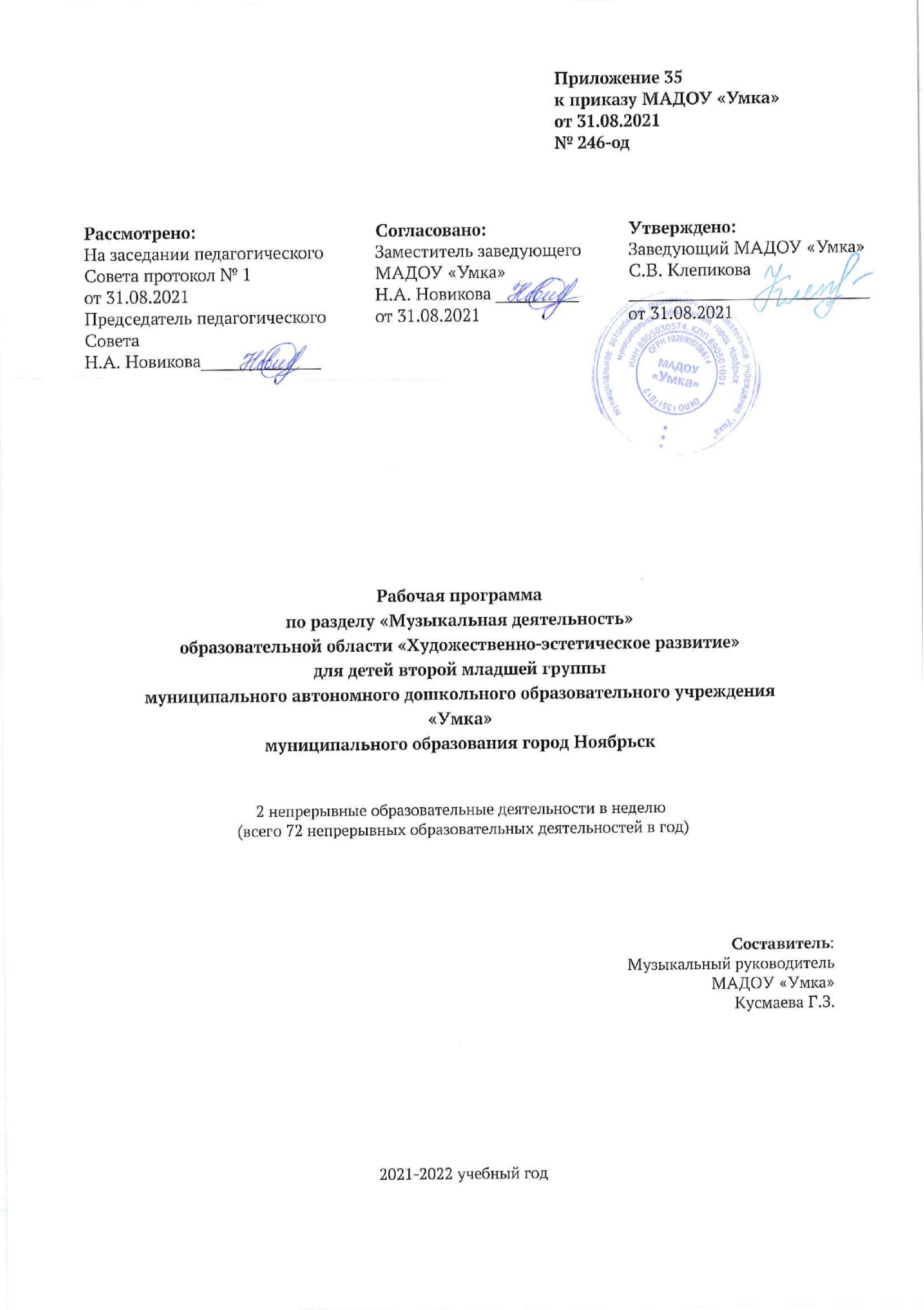 Рабочая программа по разделу «Музыкальная деятельность» образовательной области «Художественно-эстетическое развитие» для детей второй младшей группы составлена на основе основной образовательной программы дошкольного образования программы МАДОУ «Умка».Программа рассчитана на проведение непрерывной образовательной деятельности 72 раза в год (2 раз в неделю), длительность проведения НОД – 15 минут.Актуальность заключается в том, что содержание программы соответствует основным положениям возрастной психологии и дошкольной педагогики и выстроено по принципу развивающего образования, целью которого является развитие ребенка и обеспечивает единство воспитательных, развивающих и обучающих целей и задач. Рабочая программа определяет содержание и организацию воспитательно-образовательного процесса для детей второй младшей группы.Новизна данной рабочей программы заключается в том, что освоение компонента «Музыкальная деятельность» образовательной области «Художественно-эстетическое развитие» строится с учетом использования игровых упражнений и игровых ситуаций, высокохудожественных образов музыкального искусства, что позволяет формировать у дошкольников младшего возраста общих умений, навыков и универсальных способов действий, способствует обогащению духовного мираПедагогическая целесообразность данной программы обусловлена тем, что она соответствует целям и задачам МАДОУ «УМКА». Цель: развитие предпосылок ценностно-смыслового восприятия и понимания произведений музыкального искусства, формирование элементарных представлений о видах искусства; восприятие музыки, фольклора; реализацию самостоятельной музыкальной творческой деятельности детей.Задачи:Приобщение к музыкальному искусству; формирование основ музыкальной культуры, ознакомление с элементарными музыкальными понятиями, жанрами; воспитание эмоциональной отзывчивости при восприятии музыкальных произведений.Развитие музыкальных способностей: поэтического и музыкального слуха, чувства ритма, музыкальной памяти; формирование песенного, музыкального вкуса.Воспитание интереса к музыкально-художественной деятельности, совершенствование умений в этом виде деятельности.Развитие детского музыкально-художественного творчества, реализация самостоятельной творческой деятельности детей; удовлетворение потребности в самовыражении.Особенности организации образовательного процесса.Включена «Система игровых упражнений народных игр для развития вокальных способностей детей на основе музыкально-игрового фольклора» русского народа, разработанной по методике Т. М. Орловой. Включены «Комплекс упражнений дыхательной гимнастики» по методике А. Н. Стрельниковой и «Комплекс упражнений и пластических этюдов» по методике И. Бриске.Введение детей в мир национальной культуры нашего региона, как региональный компонент включены «Музыкально-развивающие игры народов Ямала», разработанные по методике С.И. Бекиной «Упражнения, игры и пляски для детей» на основе игрового фольклора Ямала. Отличительные особенности организации образовательного процесса.Рабочая программа составлена с учетом интеграции образовательных областей:Сопутствующие формы работы при организации образовательного процесса.Принципы и подходы к формированию программы:развивающего обучения и научного положения Л. С. Выготского о том, что правильно организованное обучение «ведет» за собой развитие. Воспитание и психическое развитие не могут выступать как два обособленных, независимых друг от друга процесса, но при этом «воспитание служит необходимой и всеобщей формой развития ребенка» (В.В. Давыдов);культуросообразности - учет национальных ценностей и традиций в образовании, восполнение недостатков духовно-нравственного и эмоционального воспитания. Образование рассматривается как процесс приобщения ребенка к основным компонентам человеческой культуры; научной обоснованности и практической применимости (содержание Программы соответствует основным положениям возрастной психологии и дошкольной педагогики);критерия полноты, необходимости и достаточности (позволяет решать поставленные цели и задачи при использовании разумного «минимума» материала);единства воспитательных, развивающих и обучающих целей и задач процесса образования детей дошкольного возраста, в ходе реализации которых формируются такие качества, которые являются ключевыми в развитии дошкольников;интеграции образовательных областей в соответствии с возрастными возможностями и особенностями детей, спецификой и возможностями образовательных областей;комплексно-тематического построения образовательного процесса;построения образовательного процесса на адекватных возрасту формах работы с детьми. Основной формой работы с дошкольниками и ведущим видом их деятельности является игра;учета соблюдения преемственности между всеми возрастными дошкольными группами и между детским садом и начальной школой;варьирования образовательного процесса в зависимости от региональных особенностей;решения программных образовательных задач в совместной деятельности взрослого и детей, и самостоятельной деятельности дошкольников не только в рамках непрерывной образовательной деятельности, но и при проведении режимных моментов.Содержание рабочей программы.Воспитывать у детей эмоциональную отзывчивость на музыку.Познакомить с тремя музыкальными жанрами: песней, танцем, маршем. Способствовать развитию музыкальной памяти. Формировать умение узнавать знакомые песни, пьесы; чувствовать характер музыки (веселый, бодрый, спокойный), эмоционально на нее реагировать.Слушание. Учить слушать музыкальное произведение до конца, понимать характер музыки, узнавать и определять, сколько частей в произведении.Развивать способность различать звуки по высоте в пределах октавы — септимы, замечать изменение в силе звучания мелодии (громко, тихо).Совершенствовать умение различать звучание музыкальных игрушек, детских музыкальных инструментов (музыкальный молоточек, шарманка, погремушка, барабан, бубен, металлофон и др.).Пение. Способствовать развитию певческих навыков: петь без напряжения в диапазоне ре (ми) ля (си), в одном темпе со всеми, чисто и ясно произносить слова, передавать характер песни (весело, протяжно, ласково, напевно).Песенное творчество. Учить допевать мелодии колыбельных песен на слог «баю-баю» и веселых мелодий на слог «ля-ля». Формировать навыки сочинительства веселых и грустных мелодий по образцу.Музыкально-ритмические движения. Учить двигаться в соответствии с двухчастной формой музыки и силой ее звучания (громко, тихо); реагировать на начало звучания музыки и ее окончание.Совершенствовать навыки основных движений (ходьба и бег). Учить маршировать вместе со всеми и индивидуально, бегать легко, в умеренном и быстром темпе под музыку.Улучшать качество исполнения танцевальных движений: притопывать попеременно двумя ногами и одной ногой.Развивать умение кружиться в парах, выполнять прямой галоп, двигаться под музыку ритмично и согласно темпу и характеру музыкального произведения, с предметами, игрушками и без них.Способствовать развитию навыков выразительной и эмоциональной передачи игровых и сказочных образов: идет медведь, крадется кошка, бегают мышата, скачет зайка, ходит петушок, клюют зернышки цыплята, летают птички и т. д.Развитие танцевально-игрового творчества. Стимулировать самостоятельное выполнение танцевальных движений под плясовые мелодии. Учить более точно выполнять движения, передающие характер изображаемых животных.Игра на детских музыкальных инструментах. Знакомить детей с некоторыми детскими музыкальными инструментами: дудочкой, металлофоном, колокольчиком, бубном, погремушкой, барабаном, а также их звучанием.Учить дошкольников подыгрывать на детских ударных музыкальных инструментах.Учебно-тематический планПедагогический мониторинг.Педагогическая диагностика проводится на основе диагностического пособия Афонькиной Ю.А. Педагогический мониторинг в новом контексте образовательной деятельности. Изучение индивидуального развития детей / Ю.А. Афонькина. – Волгоград: Учитель, 2015.Мониторинг проводится 2 раз в год (сентябрь, май) в форме наблюдения, беседы, игры в целях дальнейшего планирования педагогических действий.Предлагаемая в данном диагностическом журнале модель педагогической диагностики индивидуального развития детей разработана с учетом образовательных областей и их приоритетных направлений, определенных ФГОС ДО. В каждой образовательной области в контексте определенных направлений выделены уровни эффективности педагогического воздействия, то есть педагогическая диагностика предполагает не ранжирование детей по их достижениям, а выявление целесообразности и полноты использования педагогами образовательных ресурсов для обеспечения развития каждого ребенка.С учетом того факта, что в раннем и дошкольном возрасте основные линии психического развития находятся в стадии становления и, как следствие, их показатели могут быть недостаточно устойчивы, зависимы от особенностей микросоциума, здоровья ребенка, его эмоционального состояния на момент диагностики, в методике предлагаются наряду с устоявшейся уровневой градацией (высокий, средний, низкий) промежуточные уровни эффективности педагогических воздействий: средний/высокий, низкий/средний, низший/низкий; это позволяет сделать диагностику точнее. Содержание уровней разработано с учетом преемственности в отношении каждой возрастной группы от 2 до 7 лет, что позволяет сделать педагогический мониторинга систематическим, «пролонгированным» и отразить историю развития каждого ребенка в условиях образовательной деятельности. Итоги диагностики фиксируются в карте оценки уровней эффективности педагогических воздействий (Приложение 1)Программно-методическое обеспечение.Радынова О.П. Музыкальное развитие детей: В 2 ч. – М., 1997.Радынова О.П. и др. Музыкальное воспитание дошкольников. – М., 2000.Теплов Б.М. Психология музыкальных способностей // Избранные труды: В 2 т. – М., 1985.Ветлугина Н.А. Музыкальное развитие ребенка. – М.,  1968.Ветлугина Н.А. Музыкальное воспитание в детском саду. – М., 1981.Методика музыкального воспитания в детском саду / Под. ред. Н. А. Ветлугиной. – М.,  1989.Учебно-наглядные пособиякниги-песенникиПлакаты «Музыкальные инструменты»модели и схемы последовательностей песен, танцев, партитур.портреты композиторовнаборы наглядно-демонстрационного материалафотоматериалы, иллюстрациимузыкально-дидактические игры и пособия:на развитие динамического восприятия;на развитие ритмического восприятия;на развитие звуковысотного восприятия;на развитие тембрового восприятия;Оборудование для непрерывной образовательной деятельностимузыкальные инструменты для взрослых;музыкальные инструменты для детей (барабаны, металлофоны, ксилофоны, гусли, гармонь детская, бубны, трещотки,маракасы, колокольчики разных видов, бубенцы, дудочки и т.д.)музыкальные игрушки;атрибуты для игр, танцев, инсценировок;атрибуты и декорации для музыкальных драматизаций и театральных постановок;костюмы сценические детские и взрослые;маски, ростовые костюмы;разные виды театров;Приложение 1Карта оценки уровней эффективности педагогических воздействийОбразовательная область «Художественно-эстетическое  развитие»Возрастная группа: Воспитатели: Дата заполнения: Начало года: В.у. -    %,  С.у. –   %,   Н.у. -   %         Конец года: В.у. –   % ,  С.у. –   %,,   Н.у. –   %Приложение 2Календарно-тематическое планирование непрерывной образовательной деятельности по разделу «Музыкальная деятельность» образовательной области «Художественно-эстетическое развитие» для детей второй младшей группы«Физическое развитие»Развитие физических качеств для музыкально-ритмической деятельности, использование музыкальных произведений в качестве музыкального сопровождения различных видов детской деятельности и двигательной активности. Сохранение  и укрепление физического и психического здоровья детей, формирование представлений о здоровом образе жизни, релаксация.«Социально-коммуникативное»Развитие свободного общения со взрослыми и детьми в области музыки; развитие всех компонентов устной речи в театрализованной деятельности; практическое овладение воспитанниками нормами речи. Формирование представлений о музыкальной культуре и музыкальном искусстве; развитие игровой деятельности; формирование гендерной, семейной, гражданской принадлежности, патриотических чувств, чувства принадлежности к мировому сообществу«Познание»Расширение кругозора детей в области о музыки; сенсорное развитие, формирование целостной картины мира в сфере музыкального искусства, творчества«Художественное-эстетическое творчество»Развитие детского творчества, приобщение к различным видам искусства, использование художественных произведений для обогащения содержания области «Музыка», закрепления результатов восприятия музыки. Формирование интереса к эстетической стороне окружающей действительности; развитие детского творчества. «Речевое»Использование музыкальных произведений с целью усиления эмоционального восприятия художественных произведенийЗадачи и содержание работыФормы работыФормы организации детейПримерный объем (в неделю)непрерывная образовательная деятельностьнепрерывная образовательная деятельностьнепрерывная образовательная деятельностьнепрерывная образовательная деятельностьСлушаниеОбогащение, освоение, развитие:- слушательского опыта;- слуховой сосредоточенности;- умения различать элементарный характер музыки, понимать простейшие музыкальные образы.Слушание соответствующей возрасту народной, классической, детской музыкиЭкспериментирование со звукамиМузыкальные дидактические игрыПодгрупповаяИндивидуальная10 мин.ПениеОбогащение, освоение, развитие:- элементарных вокальных певческих умений в процессе подпевания взрослому.- звукового сенсорного опыта;Экспериментирование со звукамиМузыкальные дидактические игрыСовместное пениеГрупповаяПодгрупповаяИндивидуальная10 мин.Песенное творчествоОбогащение, освоение, развитие:-в импровизации и допевании простейших колыбельных песенИмпровизацииЭкспериментирование со звукамиПодгрупповаяИндивидуальная5 минМузыкально-ритмические движенияОбогащение, освоение, развитие:-музыкально-ритмических движений-опыта манипулирования с предметами,Разучивание музыкальных игр и танцевГрупповаяПодгрупповаяИндивидуальная10 минМузыкально- игровое и танцевальное творчествоОбогащение, освоение, развитие:- умений импровизировать простейшие музыкально-художественные образы в музыкальных играх и танцах.Импровизациимузыкальных игр и танцевПодгрупповаяИндивидуальная5  мин.Игра на детских музыкальных инструментах:Обогащение, освоение, развитие:-  умений игры на шумовых музыкальных инструментах;- умения сравнивать разные по звучанию предметы;Экспериментирование со звукамиПодгрупповаяИндивидуальная10 мин№Тема непрерывной образовательной деятельностиКоличество НОДВ том числе:практическая 1Солнышко и дождик112Прогулка в лес113Кто живет в лесу?114Осенний лес полон сказок и чудес115Кто по лесу идет?116Мы играем и поем.117Громкая и тихая музыка118Край, в котором мы живем.119Осеннее настроение1110Мои друзья1111Зайка у ребят в гостях1112Птица и птенчики1113Музыка бывает разной 1114У медвежонка День рожденья1115Северная сказка1116Мышка и мишка1117Кто с нами рядом живет1118На бабушкином дворе1119Мои маленькие друзья1120Пушистая гостья1121Как у наших у ворот1122Музыка Севера1123Мы на Севере живем1124Маме песенку поем1125Мишка пришел в детский сад1126Праздник первого снега1127Кто живет в зимнем лесу?1128Раз морозную зимой1129Кто в лесу главный?1130Мы играем в оркестре.1131К нам пришел Дед Мороз1132В детском парке елка1133Музыка бывает разной1134Мы играем и поем1135Котик заболел1136Мои маленькие друзья1137Маме песенку пою1138Кто с нами рядом живет?1139Утенок и утка1140Мы идем на парад1141В гости солнышко зовем1142Край, в котором мы живем1143Весеннее настроение1144Сказка в музыке1145Я люблю свою лошадку1146Мои игрушки1147Весенние ручейки1148Мои друзья и я сам1149Мы на Севере живем1150Наш Северный край1151Кошка, как тебя зовут?1152Весна в тундре1153Как рождается музыка?1154Весна – красна1155К нам гости пришли1156Мы играем в оркестре1157Олененок идет в гости1158Природа в музыке1159Мечтаем о космосе 1160Строим дом1161Мы идем с флажками1162Мы поем и пляшем1163Праздник в тундре1164Волшебная сказка1165Музыка бывает разной1166Дождь и радуга1167День Победы1168Мы поем и пляшем1169Праздник в тундре1170Край, в котором мы живем1171Природа в музыке1172Как рождается музыка?11Итого7272№ п/п                         Фамилия,Имя               ребенкаНаправления реализации образовательной области «Художественно-эстетическое развитие»Направления реализации образовательной области «Художественно-эстетическое развитие»Направления реализации образовательной области «Художественно-эстетическое развитие»Направления реализации образовательной области «Художественно-эстетическое развитие»Направления реализации образовательной области «Художественно-эстетическое развитие»Направления реализации образовательной области «Художественно-эстетическое развитие»Направления реализации образовательной области «Художественно-эстетическое развитие»Направления реализации образовательной области «Художественно-эстетическое развитие»Направления реализации образовательной области «Художественно-эстетическое развитие»Направления реализации образовательной области «Художественно-эстетическое развитие»Направления реализации образовательной области «Художественно-эстетическое развитие»Направления реализации образовательной области «Художественно-эстетическое развитие»Направления реализации образовательной области «Художественно-эстетическое развитие»Направления реализации образовательной области «Художественно-эстетическое развитие»Личный уровеньЛичный уровень№ п/п                         Фамилия,Имя               ребенкаРазвитие предпосылок ценностно-смыслового восприятия и понимания произведений искусства, мира природыРазвитие предпосылок ценностно-смыслового восприятия и понимания произведений искусства, мира природыСтановление эстетического отношения к окружающему мируСтановление эстетического отношения к окружающему мируФормирование элементарных представлений о видах искусстваФормирование элементарных представлений о видах искусстваВосприятие музыкиВосприятие музыкиВосприятие художественной литературы, фольклораВосприятие художественной литературы, фольклораСтимулирование сопереживания персонажам художественных произведенийСтимулирование сопереживания персонажам художественных произведенийРеализация самостоятельной творческой деятельностиРеализация самостоятельной творческой деятельностиЛичный уровеньЛичный уровень№ п/п                         Фамилия,Имя               ребенкаН.г.К.г.Н.г.К.г.Н.г.К.г.Н.г.К.г.Н.г.К.г.Н.г.К.г.Н.г.К.г.Н.гК.г1. 2.3.4.5.6. 7.8.9.10.11.12.13.14. 15.16. 17.18.19.20.21.План.датаФакт.датаДата и тема НОДВид деятельностиПрограммные задачиРепертуарМатериал1. «Солнышко и дождик»Слушание музыкиПесенное творчествоПениеМузыкально-ритмические движенияТанцевальное и игровое творчество:Слушать музыку и эмоционально на нее откликаться. Беседа о характере музыкального произведения.-Хорошо в лесу осеннем, птички звонко там поютПо дорожке, по тропинке,Дети весело идут.Вот детей зовет кукушка: Ку-ку! Ку-ку!Отвечают дети птичке: «Ку-ку! Ку-ку»Знакомить детей с русским народным песенным творчеством. Предлагать протягивать ударные слоги в словах.Развивать ритм дыхания.Закреплять и развивать умения прислушиваться к музыке и начинать и заканчивать движение с музыкой. Выполнять движения по показу педагога, высоко поднимая колени, а с окончанием музыки и пения воспитателя на слово «стоп» останавливаться.Учить  ходить врассыпную под музыку, топая ножками, спокойно, не наталкиваясь друг на друга.Обыгрывание песни «Дождик» . Вызывать у детей интерес к русской народной игровой песне. Объяснить, что народные песни не только поют, их можно обыграть. Дети  свободно ходят по залу в рассыпную «гуляют», с изменением характера музыки - дети легко бегут на носочках к воспитателю под зонтик, на музыку солнышка, дети используют знакомые танцевальные движения.М. Раухвергер «Хорошо в лесу»«Дождик» русская народная песня(Компонент ДОУ)«Ладошки» А. Стрельникова(Компонент ДОУ)М. Раухвергер «Ножками затопали»М. Картушина танец «Озорные малыши»«Дождик» русская народная игра(Компонент ДОУ)(Компонент ДОУ)ИллюстрацииИгрушка птичкиСултанчик, обручизонтик2.«Прогулка в лес»Слушание музыкиПесенноетворчество:ПениеМузыкально-ритмические движения.Танцевальное и игровое творчество:Знакомить детей с народной песней.Развивать музыкальную память, способность запоминать и узнавать знакомые музыкальные произведения.Развивать  умения  подражать пению петушка на звуках разной высоты (большой и маленький петушок)Предлагать петь естественным звуком, не напрягаясь. Диагностика выполнения задания.Развивать ритм дыхания.Продолжать  учить начинать и заканчивать движение с музыкой. Учить  легко бегать на носочках по залу не наталкиваясь друг на друга, легко взмахивать руками, изображая птичек.-К нам сегодня пришли озорные малыши.Не скучают, на сидят. Нам потопать хотят.Вот так!-4 раза.Учить ритмично стучать каблучком одной ноги, затем другой. Продолжать учить ходить врассыпную спокойным шагом.Продолжать обыгрывать знакомые песни «Петушок» . Вызывать у детей интерес к русской народной игровой песне. Объяснить, что народные песни не только поют, их можно обыграть. Дети присаживаются, закрывают глаза, пока воспитатель поет песню. С окончанием пения воспитатель будит детей возгласом «Ку-ка-ре-ку», дети просыпаются.-Петушок, петушок, золотой гребешок,Масляна головушка, шелкова бородушка,Что ты рано встаешь, громко песни поешь,Деткам спать не даешь?А я громко запою и ребят разбужу! Ку-ку- ре-ку!Русская народная песня «Петушок»(Компонент ДОУ)«Дождик» русская народная песня«Ладошки» А. Стрельникова(Компонент ДОУ)«Ножками затопали» М. Раухвергер«Хорошо в лесу»А. Серов «Воробушки»М. Картушина «Озорные малыши» танец «Петушок» русская народная игра.\(Компонент ДОУ)Кукла «Би-ба-бо»ширмасултанчикииллюстрацияИгрушкашапочка3.«Кто живет в лесу»Слушание музыкиПесенноетворчество:ПениеМузыкально-ритмические движенияТанцевальное и игровое творчество:Беседа о характере музыкального произведения, обратить внимание на динамику,  темп. Приучать высказывать свое отношение к музыке.Продолжать знакомить детей с русской народной песней. Сказать детям, что сегодня к ним пришел петушок не только поиграть с ними, но и послушать как они умеют петь. Петушок поет, протягивая гласные звуки.Продолжить работу  над  правильным дыханием и чистотой интонирования.Развивать дыхание с опорой на диафрагмуПоиграть в такую игру: воспитатель гуляет с игрушкой по лесу- залу на 1 часть мелодии. На вторую часть , подходит к кому- нибудь  из детей и берет его за руку. На эту фразу они гуляют вместе. На повторение упражнения воспитатель берет других детей. В конце упражнения воспитатель приглашает погулять всех детей.Двигаться врассыпную легким бегом.-Побежали наши ножки. Побежали по дорожке.Вот как, вот как побежали ножки.Вот как, вот как, прямо по дорожке.Вот как весело бежали и нисколько не устали.Закреплять спокойный шаг врассыпную. Продолжать  притопывать каблучком  одной ноги, затем другойПродолжать знакомить детей с народными игровыми песнями.  Предлагать легко бегать врассыпную на носочках после слов петушка: «А я громко закричу: Ку-ка-ре-ку! И ребяток догоню!». Дети убегают в домики- обручи   Побуждать к звукоподражанию пения петушка.А. Гречанинов «Моя лошадка» «Петушок» русская народная песня.«Дождик» белорусская народная песня(Компонент ДОУ)«Ладошки» А. Стрельникова.(Компонент ДОУ)М Раухвергер. «Хорошо в лесу» «Автобус» М. Иорданский«Воробушки» А. Серов«Побежали наши ножки» русская народная попевкаМ. Картушина танец «Озорные малыши»«Петушок» русская народная игра.(Компонент ДОУ)ИллюстрацииПросмотр видео детский концертКукла «Би-ба-бо»ширмаШапочка петушка4.«Осенний лес полон сказок и чудес»Слушание музыкиПениеПесенное творчествоМузыкально-ритмические движения.Танцевальное и игровое творчество:Продолжать учить детей слушать музыку и эмоционально на нее откликаться. Беседа о характере произведения (плясовая). Сказать, что народные песни можно не только петь. Под их исполнение можно весело плясать. Попросить поплясать зайчика. Спросить, какие танцевальные  движения выполнял заинька?Петь в спокойном темпе, слаженно. Слушать музыкальное вступление. Петь выразительно, передавая характер звучания грустного и веселого петушка.Развивать ритм дыханияПродолжать  двигаться врассыпную легким бегом. Следить, чтобы дети не наталкивались друг на друга,  заканчивать движение с окончанием музыки. Можно в конце упражнения сказать «Стоп». Предлагать  кружиться вокруг себя топающим шагом.-К нам сегодня пришли озорные малыши.Не скучают не сидят, покружиться хотят.Вот так!- 8 раз. Диагностика выполнения.Развивать эстетическую восприимчивость на основе русской народной культуры. Знакомить с образцами игровых народных песен. Предлагать легко, непринужденно бегать на носочках по залу врассыпную,  легко прыгать на двух ногах.-К деткам зайчик подбежал,Возле деток прыгать стал!Прыг, скок, прыг, скок!Догони меня, дружок»Дети становятся свободно. С началом песни дети легко подпрыгивают на двух ногах. С окончанием пения дети убегают в домики.«Заинька» русская народная песня в обр.  В. Агафонникова(Компонент ДОУ)«Дождик» б.н.п.«Петушок» русская народная песня.(Компонент ДОУ)«Нюхаем цветы» А. Стрельникова(Компонент ДОУ)«Побежали наши ножки» русская народная попевкаА. Серов «Воробушки»М. Картушина танец «Озорные малыши»«Заинька» русская народная игра(Компонент ДОУ)Иллюстрации, кукла Би-ба-бо.ширмаИгрушкаплаточкиШапочки зайчиков.обручи5.«Кто по лесу идет»Слушание музыкиПениеМузыкально-ритмические движенияТанцевальное и игровое творчество:Слушать музыку и эмоционально на нее откликаться. Рассказать о музыкальных звуках: коротких и долгих. Сравнить, как идет медведь и прыгает зайчик. Отгадывать на слух долгие и короткие звуки. Петь слаженно. Вместе начинать и заканчивать пение. Водить пальчиком по раскрытой ладошке. Развивать дыхание с опорой на диафрагмуВыполнять прыжки  на двух ногах, руки свободны или согнуты в локтях. Следить за тем, чтобы дети прыгали легко, слегка пружиня ноги. Продолжать заканчивать движение с окончанием музыки.-На лесной лужайке  запрыгали зайки,Вот какие зайки, зайки побегайки!(дети легко прыгают под музыку)Как лисичку увидали,Сразу прыгать перестали.(С окончанием музыки дети присаживаются и прячут глазки)Продолжать  кружиться вокруг себя топающим шагом. Закреплять попеременное притопывание каблучками то одной, то другой ноги. Знакомить с образцами игровых народных песен. Учить выполнять движения по тексту: водить пальчиком по раскрытой ладони другой руки; перебирание пальчиками; зовущие движения кистей рук; легко бегать по залу врассыпную и с окончанием музыки присесть на месте.-Сорока, сорока! Где была? Далеко!Кашку варила, детушек кормила! На порог скакала, деток созывала.Кыш- полетели! А устали, сели!Галынин «Медведь»Агафонников «Зайчик» «Кто по лесу идет» Е. Тиличеева«Сорока» русская народная песня(Компонент ДОУ)«Погончики» А. Стрельникова(Компонент ДОУ)«Зайчики» К. Черни «Этюд»М. Картушина «Озорные малыши»«Сорока» русская народная игра(Компонент ДОУ)Мягкие игрушкиДидактическая игра«Кто по лесу идет»игрушкиПальчиковый театрШапочки зайчиковИгрушка6.«Громкая и тихая музыка»Слушание музыкиИгра на музыкальных инструментахМузыкально-ритмические движения.ПениеТанцевальное и игровое творчество:Слушать музыку и эмоционально на нее откликаться. Беседа  о музыкальных звуках: громких и тихих.  Спеть детям песенку и попросить зайчика поиграть детям на музыкальном инструменте. Спросить зайчика, как называется его музыкальный инструмент. Отметить, что зайчик играл на бубне разные звуки. Он играл сначала тихие звуки: повторное прослушивание. Затем зайчик играл громкие звуки: повторное прослушивание. А сейчас зайчик просит вас поиграть с ним и отгадать, как играет зайчик: громко или тихо? Продолжать учить прыгать на двух ногах, руки свободны или согнуты в локтях. Следить за тем, чтобы дети прыгали легко, слегка пружиня ноги. Продолжать учить заканчивать движение с окончанием музыки.Стараться  ритмично хлопать в ладошки.-К нам сегодня пришли, озорные малыши.Не скучают, не сидят, нам похлопать хотят.Вот так! 8 разПродолжать  кружиться вокруг себя топающим шагом. Закреплять попеременное притопывание каблучками то одной, то другой ноги. Стараться  петь слаженно. Вместе начинать и заканчивать пение. Водить пальчиком по раскрытой ладошке, правильно выговаривать слова.Развивать дыхание с опорой на диафрагмуПродолжать  выполнять движения по тексту: водить пальчиком по раскрытой ладони другой руки; перебирание пальчиками; зовущие движения кистей рук; легко бегать по залу врассыпную и с окончанием музыки присесть на месте.«Ах, вы,  сени» русская народная мелодия.(Компонент ДОУ)«Тихая и громкая музыка» Р. Рустамов«Кто хочет побегать?» Л. Вишкарев«Зайчики» К. ЧерниКартушина «Озорные малыши» «Сорока» русская народная песня«Погончики» А. Стрельникова(Компонент ДОУ)«Сорока» русская народная игра(Компонент ДОУ)Бубен, игрушка  театра «Би-ба-бо» ширмаБубныДидактическая игра«Тихая и громкая музыка»Пальчиковый театр, ширмаКосынка7.«Мы играем и поем»Слушание музыкиИгра на музыкальных инструментахПениеМузыкально-ритмические движенияТанцевальное и игровое творчество:Уметь слушать музыку и эмоционально на нее откликаться. Продолжать знакомить с музыкальными  звуками: громкими  и тихими.  Спеть детям песенку и попросить зайчика поиграть детям на музыкальном инструменте. -Наш зайчонок бубен взялОчень тихо заиграл.Вот, послушайте, ребята.Очень тихо (громко) заиграл! Затем попросить детей помочь зайчику поиграть на бубне. Показать детям, как держать бубен,  и как ударять по бубну кистью руки. -Саша тоже бубен взял,Очень тих заиграл.Вы послушайте, ребята,Очень тихо (громко) заиграл. Учить петь естественным звуком, не напрягаясь. Продолжать учить петь слаженно. Вместе начинать и заканчивать пение. Водить пальчиком по раскрытой ладошке. Развивать дыхание с опорой на диафрагмуРазвивать ритм дыхания.Двигаться врассыпную спокойным шагом и легким бегом. Слушать музыку, определять ее характер и соответственно менять движения.Продолжать учить ритмично хлопать в ладошки.Продолжать учить кружиться вокруг себя топающим шагом. Закреплять попеременное притопывание каблучками то одной, то другой ноги, кружение вокруг себя. Обогащать музыкальные впечатления детей посредством  русских народных игр. Учить ориентироваться в пространстве.«Как играет бубен»  И. Арсеев,  «Как у наших у ворот», русская народная мелодия.(Компонент ДОУ)«Петушок» р.н.п. «Сорока» русская народная песня.(Компонент ДОУ)«Погончики» А. Стрельникова(Компонент ДОУ)Е. Тиличеева«Ходим или бегаем»Игра.латвийские народные мелодии.(Компонент ДОУ)Русская пляска«Сапожки» русская народная мелодия в обр. Т. Ломовой«Сорока» русская народная игра.(Компонент ДОУ)БубенКукла Би-ба-бо.ширмаДидактическая игра «Как играет бубен»ИгрушкаШапочка сороки8.«Край, в котором мы живем»Слушание музыки.Игра на музыкальных инструментахПениеМузыкально-ритмические движенияТанцевальное и игровое творчество:Познакомить детей с музыкальным фольклором народов Севера. Учить детей слушать вокальную музыку и понимать о чем поется в песне. Вспомнить, какие звери живут на Ямале. Сказать, что звери сегодня пришли к нам в гости с нами петь и играть. Но чтобы они пришли, нужно внимательно послушать музыку и отгадать как она звучит. Вы любите играть? Тогда будем искать нашего гостя. Будем ходить по тундре под музыку и чем музыка громче, чем ближе то место, где спрятался наш гость.Побуждать чисто интонировать звуки, различные по высоте, расширять диапазон голоса.Развивать дыхание с опорой на диафрагмуРассказать, что в нашем крае живут и другие звери медведи, лисички, белочкиПобуждать  выразительно изображать  в движении образ зверей: медведя, зайчика, белочки, лисички. Рассказать, что мишка очень большой и идет он очень тяжело, переваливаясь с боку на бок. А вот лисичка идет по лесу мягко и неслышно. Вот так., посмотрите. Показать детям движения и попросить их походить как звери. Закрепить прыжки на двух ногах. Учить ходить мягким, крадущимся шагом.Знакомить с музыкально-игровым фольклором народов Ямала. Учить передавать игровые образы, данные в музыке-Зайку в тундре мы нашлиК нам на праздник привели.Зайка весело пляшиИ ребяток рассмеши.(Проявлять творческую активность в самостоятельном исполнении знакомых плясовых  движений)«Зайка в тундре» музыка народная(Региональный компонент)«Громкая и тихая музыка» Р. РустамовМузыкально-дидактическая игра«Сорока» русская народная песня«Повороты головы» А. Стрельникова(Компонент ДОУ)Г. Галынин «Медведь» В.Агафонников «Маленький, беленький»Т. Ломова «Мелодия»А. Серов «Воробушки»Русская пляска«Сапожки» русская народная мелодия в обр. Т. Ломовой«Заинька»(Компонент ДОУ)ненецкая народная игра(Региональный компонент)Иллюстрации, игрушки.колокольчикиШапочки зверей.С орнаментомШапочки зверей с орнаментом9 .  «Осеннее настроение»Слушание музыкиИгра на музыкальных инструментахПениеМузыкально-ритмические движенияТанцевальное и игровое творчествоБеседа о празднике музыки. Учить детей слушать музыку о природе и эмоционально на нее откликаться. Беседа о характере музыкального произведения, рассмотреть иллюстрации. Спросить детей. Слышали ли они, как дождь стучит по крышам (фонограмма). Мы можем изобразить голосом песенку дождя: кап-кап-кап. А можно сыграть на музыкальном инструменте. Вот так. (музыкальный барабан). А вот как звучит музыка дождя   в исполнении фортепиано. Вызвать у детей эмоциональный отклик, желание подпевать. Учить детей протягивать ударные слоги в словах.-Маленькая птичка прилетела к нам.Маленькой птичке зернышек я дам.Развивать ритм дыхания.Учить детей начинать и заканчивать движение с музыкой. Выполнять движения по показу педагога, высоко поднимая колени, а с окончанием музыки и пения воспитателя на слово «стоп» останавливаться.Учить легко бегать, руки не напрягать, с окончанием музыки присесть. Учить ориентироваться в пространстве.Творческая пляска с использованием знакомых  движений. Учить различать двухчастную форму.Вот как весело мы пляшем – (пружинки)И платочками мы машем- (по тексту)Ножки выставляем  (по тексту)Плясать вас приглашаем (кланяются)Закружились. Расплясались, (по тексту)За платочки спрятались. (присаживаются и закрывают глазки платочками)М. Раухвергер «Грибок»   дидактическая игра на развитие чувства ритма«Дождик»Т. Попатенко «Птичка»«Сорока» р.н.п.(Компонент ДОУ)«Ладошки» А. Стрельникова(Компонент ДОУ)М. Раухвергер «Ножками затопали»Русская пляска«Сапожки» русская народная мелодия в обр. Т. Ломовой«Птички летают» А.Серов«Прятки» русская народная игра(Компонент ДОУ)Иллюстрации на тему осени.Барабанчики, картинки                      фонограмма дождяИгрушка театра «Би-ба-бо» ширмаПлаточкиШапочки грибочков10«Мои друзья»Слушание музыкиИгра на музыкальных инструментахПениеПесенное творчествоМузыкально-ритмические движения.Танцевальное и игровое творчествоБеседа о неделе музыки. Вызывать интерес к слушанию музыки, эмоционально откликаться на ее настроение.Привлечь внимание детей к музыке и вызвать у них желание творить. Побуждать к исполнению ритмического рисунка на заданную тему. Расширять представления детей о музыкальных инструментах и возможности игры на них.Учить петь естественным звуком, не напрягаясь. Работать над чистотой интонации.Допевать песенку птички.Развивать ритм дыхания.Продолжать учить начинать и заканчивать движение с музыкой.-Погуляем, погуляем в садике своем.Желтых листьев, красных листьев много наберем. Дети ходят по  залу врассыпную спокойным шагом и собирают листочки. Учить согласовывать движения с музыкой. Продолжать учить топать попеременно ногами и хлопать в ладоши.Учить строить круг. Дети подпевают,  стоя на месте притопывая ногами, затем идут по кругу, взявшись за руки.-Барашеньки, крутороженьки.По горам ходят, по лесам бродят. (топают)В скрипочку играют, деток потешают(имитация игры на скрипке).А совушка- то глазоньками: хлоп- хлопА козочка рогатая ноженьками:  топ- топ.На музыку дети выполняют движения по показу воспитателя, с окончанием музыки прячутся за платочки, за 1 большой платокВоспитатель ищет детей, приговаривая: «Где же наши детки?» М. Раухвергер «Солнышко и дождик»В. Любарский «Дождик»Т. Попатенко «Птичка»«Ладошки» А. Стрельникова(Компонент ДОУ)«Погуляем» Т. ЛомоваОсенние листочки«Барашеньки» белорусский народный танец(Компонент ДОУ)Прятки» русская народная игра.(Компонент ДОУ)фонограммафонограмма дождяБарабанчикиТреугольникиКукла Би-ба-бо, ширмаЛисточкиПлаточкиШапочки грибочков11 «Зайка у ребят в гостях»Слушание музыкиИгра на музыкальных инструментахПениеПесенное творчествоМузыкально-ритмические движенияТанцевальное и игровое творчествоБеседа о дне животных. Способствовать накоплению музыкально-слушательского опыта детей, приобщать их к восприятию народной музыки.Развивать чувство ритма. Развивать творчество,  аккомпанируя игрушке-зайке.Учить петь слаженно, начиная и заканчивая пение одновременно с музыкой. Учить голосом подражать пению кукушки. Веселая и грустная кукшка.В лесной глуши звенит в тиши-ку-ку-4 р.Кукушка там кукует нам: ку-ку- 4 раза.Развивать дыхание с опорой на диафрагмуРазвивать способность чувствовать ритм в музыке и передавать его в движении.Учить бегать легко, не напрягая рук. Играть в стайки. Сначала летают 3 воробушка, затем прилетают еще три., остальные птички сидят на веточках Продолжать развивать навык пения и движения под музыку. Учить согласовывать движения с музыкой. Продолжать учить топать попеременно ногами и хлопать в ладоши.Учить строить круг. Сначала дети поют стоя на месте притопывая ногами, затем идут по кругу, взявшись за руки.Продолжать знакомить детей снародными игровыми песнями.  Учить детей ориентироваться в пространстве. Развивать ритм и слух.  Закреплять легкий бег врассыпную.Поддерживать и закреплять желание детей передавать музыкально- игровые образы.«Заинька топни ножкой»Русская народная песня, обработка Р. Корсакова(Компонент ДОУ)«Заинька, топни ножкой» русская народная песня«Кукушка» Е. Тиличеева«Птичка» т. Попатенко«Ладошки» А. Стрельникова.(Компонент ДОУ)А. Александров «Марш и бег»А. Серов «Птички летают»«Барашеньки» русская пляска«Мишка по лесу гулял» русская народная игра.(Компонент ДОУ)ИллюстрацииИгрушкаБубен, кукла «Би-ба-бо», ширма.Флажок, султанчикШапочка медведяобручи12«Птица и птенчики»Слушание музыкиПениеПесенное творчествоМузыкально-ритмические движения.Танцевальное и игровое творчествоБеседа о дне животных. Продолжать учить детей слушать музыку и эмоционально на нее откликаться. Развивать эстетическую восприимчивость на основе русской народной культуры.Развивать звуковысотное восприятие.Учить петь в спокойном темпе, слаженно. Слушать музыкальное вступление.Упражнять детей в различении звуков по высоте. Послушать как поет кукушка-мама, и как поет кукушонок. Попросить детей спеть низкие звуки как кукушка и высокие звуки, как кукушонок.Развивать ритм дыханияУчить выполнять полуприседание. Ноги слегка расставлены, положение рук произвольное, голову не опускатьПродолжать учить строить круг, ходить по кругу спокойным шагом, крепко держась за руки.Расширять двигательные возможности детей, постепенно совершенствуя движения под музыку: более естественно и более уверенно изображать в движении животных. Двигаться  медленно, покачиваясь с ноги на ногу как медведь. Прыгать на двух ногах легко на носочках, изображая зайчика.Учить кружиться вокруг себя топающим шагом.Развивать эстетическую восприимчивость на основе русской народной культуры. Знакомить с образцами игровых народных песен.Учить двигаться самостоятельно, развивать творчество детей, побуждая выполнять хорошо знакомые движения: хлопки в ладоши, притопывание, попросив мишку поплясать с детьми под веселую музыку (плясовую)«Заинька» русская народная песня в обр.  В. Агафонникова«Птица и птенчики»Е. Тиличеева«Кукушка» Е. Тиличеева«Нюхаем цветы» А. Стрельникова(Компонент ДОУ)«Пружинка» русская народная песня «Ах, вы сени»«Барашеньки» белорусс(Компонент ДОУ)кая пляска В. Ребиков «Медведь»В. Агафонников«Заинька»«Мишка по лесу гулял» русская народная игра.«Как у наших у ворот» русская народная мелодия(Компонент ДОУ)Иллюстрации, кукла Би-ба-бо.«Дидактическая игра» «Птица и птенчики»Шапочки зайчиков.Шапочка медведябубен13«Музыка бывает разной»Слушание музыкиИгра на музыкальных инструментахПениеПесенное творчествоМузыкально-ритмические движенияТанцевальное и игровое творчествоБеседа о дне врача и здоровье. Учить слушать музыку и эмоционально на нее откликаться. Беседа о музыкальных звуках: тихих и громких. Отгадать, как играет дудочка громко или тихо. -Ду-ду-ду-ду дудочка, ду-ду-ду-ду-ду!Заиграла тихо (громко) в зеленом саду!Познакомить детей с звучанием дудочки, показать как извлекаются звуки.Учить петь, соблюдая динамические оттенки. Имитировать звучание дудочки голосом. Попросить спеть детей сначала тихо, затем громко по тексту песни.Учить петь слаженно. Вместе начинать и заканчивать пение.Развивать дыхание с опорой на диафрагмуУчить прыгать на двух ногах, руки свободны или согнуты в локтях. Следить за тем, чтобы дети прыгали легко, слегка пружиня ногиУчить легко бегать врассыпную по залу под музыку с предметами. Следить, чтобы дети не наталкивались друг на друга. Продолжать совершенствовать  полуприседания,  кружение вокруг себя.На музыку «А»  дети держат кукол двумя руками перед собой и легко бегут врассыпную по залу.На музыку «Б»- дети выполняют пружинки с поворотами вправо и влево «куклы танцуют»На музыку «В»- дети поднимают руки над головой и весело кружатся.Продолжать учить двигаться легко и непринужденно, хорошо ориентироваться в пространстве.В машине, в машине шофер сидит.Машина, машина идет, гудит: Би-6 раз!В машине, машине полно ребят.Поехал гулять наш детский сад! Би-6 раз.«Тихая и громкая музыка»  Р. Рустамов  «Дудочка» русская народная песенка(Компонент ДОУ)Е. Тиличеева«Птица и птенчики»«Дудочка» русская народная песня(Компонент ДОУ)«Погончики» А. Стрельникова(Компонент ДОУ)«Зайчики» К. Черни «Этюд»«Ляльки» украинский народный танец.(Компонент ДОУ)«Машина» Т. ПопатенкоДудочка.Кукла, ширмаДидактическое пособие» «Тихая и громкая музыка» Дидактическое пособие «Птица и птенчики»Шапочки зайчиковкуклыруль14«У медвежонка День рожденья»Слушание музыкиПениеПесенное творчествоМузыкально-ритмические движенияТанцевальное и игровое творчествоПродолжить беседу о дне врача. Учить слушать музыку и эмоционально на нее откликаться. Способствовать накоплению музыкально-слушательского опыта детей, приобщать их к восприятию современной музыки.Имитировать звучание дудочки голосом. Попросить спеть детей сначала тихо, затем громко по тексту песни.Учить петь слаженно. Вместе начинать и заканчивать пение.Развивать дыхание с опорой на диафрагмуУчить детей звукоподражанию. Полаять как большая собака (низким голосом) и как маленькая (высоким) Учить детей различать звуки по высоте..Развивать ритм дыхания.Учить самостоятельно менять движения с изменением характере музыки в произведении двухчастной формы. Начинать и заканчивать движение с началом и окончанием музыки. Учить детей правильно обращаться с флажками.Учить легко бегать врассыпную по залу под музыку с предметами. Следить, чтобы дети не наталкивались друг на друга. Продолжать совершенствовать  полуприседания,  кружение вокруг себя.Учить танцевать с предметами  Продолжать учить двигаться легко и непринужденно, хорошо ориентироваться в пространстве.В начале разучивания игры роль шофера выполняет воспитатель, затем эту роль выполняют дети.Дети идут в колонне друг за другом не опережая и не отставая друг от друга. В начале разучивания игры можно использовать веревочку.«Медвежонок»Л. Половинкина«Дудочка» русская народная песня(Компонент ДОУ)М. Раухвергер «Собачка»«Две собачки» дидактическая игра«Погончики» А. Стрельникова(Компонент ДОУ)«Ходьба и бег с флажками» латвийская народная мелодия«Ляльки» украинская пляска обработка  Н.Лысенко(Компонент ДОУ)«Машина» Т. ПопатенкоКукла Би-ба-бо, ширмаИгрушка собачкиДидактическое пособие «Две собачки»ФлажкиКуклыРуль15«Северная сказка»Слушание музыки.ПениеМузыкально-ритмические движенияТанцевальное и игровое творчествоБеседа о мультфильмах. Познакомить детей с музыкальным фольклором народов Севера. И музыкой из мультфильмов.  Вспомнить, какие звери живут на Ямале. Сказать, что звери сегодня пришли к нам в гости с нами петь и играть.Рассказать, что в нашем северном краю собаки используются для перевозки людей. Их запрягают в сани- нарты.  Ненцы называют собак- лаек своими друзьями.Побуждать чисто интонировать звуки, различные по высоте, расширять диапазон голоса.Развивать дыхание с опорой на диафрагмуУчить самостоятельно менять движения с изменением характере музыки в произведении двухчастной формы. Начинать и заканчивать движение с началом и окончанием музыки. Учить детей правильно обращаться с лентами. Наши ленты- это солнечные лучики. И с этими лучиками мы поиграем.Учить легко бегать врассыпную по залу под музыку с предметами. Следить, чтобы дети не наталкивались друг на друга. Продолжать совершенствовать  полуприседания,  кружение вокруг себя.Учить танцевать с предметамиПобуждать  выразительно изображать в движении образ зверей: медведя, зайчика, белочки, лисички. Закрепить прыжки на двух ногах. Учить ходить мягким, крадущимся шагом; высоко поднимая колени.Знакомить с фольклором народов Ямала. Учить передавать игровые образы, данные в музыке. -Веселей, веселее, музыка играй-ка Кто же по лесу идет, быстро угадай- ка!« Мой Олененок» Северный наигрыш(Региональный компонент)М. Раухвергер «Собачка»«Дудочка» р.н.п.«Две  северные собачки» (Региональный компонент)дидактическая игра.«Зайка» р.н.п. в обр.      .А. Александрова«Повороты головы» А. СтрельниковаИ. Беркович«Смело идти и прятаться» (игровое упражнение «Охотники»)«Солнечные лучики»«Ходьба и бег с лентами» латвийская народная мелодия«Ляльки» украинская пляскаГ. Галынин «Медведь» В.Агафонников «Маленький, беленький»Т. Ломова «Мелодия»«Кто в лесу живет» ненецкая народная игра(Региональный компонент)Иллюстрации, игрушки.фонограммаИгрушка олененкаИгрушка собакиширмаДидактическое пособие «Две собачки»Шапочки с орнаментомЛентыКуклы в национальных костюмах.Шапочки зверей с орнаментом.16«Мышка и мишка»Слушание музыки.ПениеПесенное творчествоМузыкально-ритмические движенияТанцевальное и игровое творчествоСпособствовать накоплению музыкально-слушательского опыта детей, приобщать их к восприятию народной музыки.Развивать ритмическое восприятие музыки. Вспомнить, какие звери живут на Ямале. Сказать, что звери сегодня пришли к нам в гости с нами петь и играть. У нас на севере все живут очень дружно, даже очень разные звери: мышка и мишка. Учить чисто интонировать звуки, различные по высоте, расширять диапазон голоса.Развивать дыхание с опорой на диафрагмуУчить самостоятельно менять движения с изменением характере музыки в произведении двухчастной формы. Начинать и заканчивать движение с началом и окончанием музыки. Учить детей правильно обращаться с лентами. Наши ленты- это солнечные лучики. И с этими лучиками мы поиграем.Учить легко бегать врассыпную по залу под музыку с предметами. Следить, чтобы дети не наталкивались друг на друга. Продолжать совершенствовать  полуприседания,  кружение вокруг себя.Учить танцевать с предметамиСпособствовать творческому проявлению выразительно изображать в движении образ зверей: медведя, зайчика, белочки, лисички. Закрепить прыжки на двух ногах. Учить ходить мягким, крадущимся шагом; высоко поднимая колени.Продолжать знакомить с музыкально-игровым фольклором народов Ямала. Учить передавать игровые образы, данные в музыке.-Веселей, веселее, музыка играй-каКто же по лесу идет, быстро угадай- ка!« Мой Олененок» Северный наигрыш(Региональный компонент)Е. Тиличеева «Мышки и мишка» Дидактическая играМ. Раухвергер «Собачка»«Зайка» р.н.п. в обр.А. Алексанрова«Повороты головы» А. Стрельникова(Компонент ДОУ)«Солнечные лучики»«Ходьба и бег с лентами» латвийская народная мелодия(Компонент ДОУ)И. Беркович«Смело идти и прятаться» (игровое упражнение «Охотники»)«Ляльки» украинская пляскаГ. Галынин «Медведь» В.Агафонников «Маленький, беленький»Т. Ломова «Мелодия»«Кто в лесу живет» ненецкая народная игра(Региональный компонент)Иллюстрации, игрушки.фонограммаИгрушка олененка«Мышка и мишка» Дидактическое пособие»Игрушка собакиЛентыКуклы в национальных костюмах.Шапочки17  «Кто с нами рядом живет»Слушание музыкиПениеПесенное творчествоМузыкально-ритмические движенияТанцевальное и игровое творчествоБеседа о дружбе  народов. Учить детей слушать музыку и эмоционально на нее откликаться. Способствовать накоплению музыкально-слушательского опыта детей, приобщать их к восприятию народной музыки.Учить различать сильную и слабую доли. На сильную долю хлопать в ладоши. На слабую- разводить руки в стороны (пауза(.Формировать умение петь напевно, ласково, подстраиваться к голосу взрослогоРазвивать ритм дыхания.Учить различать звуки по высоте.Учить детей начинать и заканчивать движение с музыкой.  Учить ходить ритмично стайкой в одном направлении за воспитателем.Учить правильно обращаться с погремушкой и ритмично звенеть. Учить реагировать на смену частей музыки.Учить прыгать легко на двух ногах, не наталкиваясь друг на друга. Попрыгать с морковкой, потом положить ее на пол и попрыгать вокруг нее.Обыгрывание песни «Гуси» . Вызывать у детей интерес к русской народной игровой песне. Способствовать первоначальному творческому проявлению в исполнительской деятельности. (звукоподражания)Движения выполнять по показу воспитателя. Учить  менять движения в соответствии с музыкой (двухчастная форма). «Гуси» украинская народная песня(Компонент ДОУ)Дидактическая игра «Веселые ручки» укр. народная мелодия «Гуси»(Компонент ДОУ)«Кошка» А. Александров«Ладошки» А. Стрельникова(Компонент ДОУ)«Курица и цыплята»Е Тиличеева Дидактическая игра.«Марш» Э. ПарловА. Антонова «Пляска с погремушками»«Веселые зайчики» К. Черни.«Гуси» украинская  народная игра (Компонент ДОУ)Куклы театра «Рукавичка»Мягкая игрушкаДидактическое пособие«Курица и цыплята»ФлажокПогремушкиМорковкиШапочки гусей, платочекСкакалка18«На бабушкином дворе»Слушание музыкиИгра на музыкальных инструментахПениеМузыкально-ритмические движения.Танцевальное и игровое творчество Беседа о дружбе народов. Способствовать накоплению музыкально- слушательского опыта детей, приобщать их к восприятию народной музыки. Познакомить детей с народными музыкальными инструментами: ксилофоном, ложками. Учить различать сильную и слабую доли. На сильную долю хлопать в ладоши. На слабую- разводить руки в стороны (пауза).Показать, как извлекается звук при игре на деревянных ложках.  Учить ритмично стучать ложками.Показать игрушку собачку или картинку. Обратить внимание детей на звукоподражательный характер вступления. Развивать умение передавать в пении ласковую интонацию.Учить петь естественным звуком, не напрягаясь.Развивать ритм дыхания.Учить шагать в характере бодрой музыки.По ровненькой дорожке шагают наши ножки. По камушкам, по камушкам- в яму бух!.Продолжать учить начинать и заканчивать движение с музыкой.  Ритмично ходить стайкой в одном направлении за  ребенком-лидером.Учить ритмично звенеть погремушками, легко встряхивая одной кистью. Учить обыгрывать песню. Предложить роль петушка ребенку. Формировать интерес к русской народной культуре.-Белые гуси друг за другом идут.Белые гуси гусяток ведут.Белые гуси вышли на лужок.Белые гуси построили кружок.А волка испугались- быстро разбежались.«Гуси» украинская народная мелодия(Компонент ДОУ)Игра «Веселые ручки» Русская украинская мелодия «Гуси»(Компонент ДОУ)Н. Кукловская «Жучка»«Кошка»  А. Александров«Ладошки» А. Стрельникова(Компонент ДОУ)«Марш» Э. Парлов. К. Козырева «По ровненькой дорожке»«Пляска с погремушками» А. Антонова«Гуси» украинская народная игра.(Компонент ДОУ)Ксилофон, ложки.Ксилофон, ложкиФлажокПогремушкиСкакалка.19«Мои маленькие друзья»Слушание музыкиИгра на музыкальных инструментахПениеПесенное творчествоМузыкально-ритмические движенияТанцевальное и игровое творчествоБеседа о здоровье. Учить детей слушать музыку и эмоционально на нее откликаться. Поддерживать активный характер восприятия музыки.Развивать чувство ритма. Закреплять умение игры на деревянных ложках.Обратить внимание детей на  изобразительный характер вступления- звукоподражание крику гусей. Передавать в пении ласковый напевный характер песни. Учить петь в умеренном темпе, точно интонируя с помощью воспитателя.Учить петь естественным звуком, не напрягаясь, подстраиваться к голосу взрослого. Различать звуки по высоте.Развивать дыхание с опорой на диафрагмуУчить детей двигаться в соответствии с характером музыки. Начинать и заканчивать движение с началом и окончанием музыки. Самостоятельно ориентироваться в пространстве.Развивать творческие способности, придумывать свои движения.Ходить в свободном направлении, спокойно и неторопливо, с окончанием музыки останавливаться. Подсказать детям различные детали прогулки: по лужайке, по разным дорожкам сада.Учить двигаться врассыпную легким бегом.Учить кружиться поворачиваясь в одну сторону, не торопясь спокойно.Отрабатывать технику исполнения несложных плясовых движений.Учить слышать окончание музыкальной фразы. Передавать словами и   шагами четкий ритмический рисунок. Вырабатывать у детей выдержку. Продолжать учить легкому бегу.«На прогулке» В. Волков «Гуси» украинская  народная песня«Гуси» украинская  народная песня.(Компонент ДОУ)«Жучка» Н. КукловскаяЕ. Тиличеева «Курица и цыплята» дидактическая игра.«Ладошки» А. Стрельникова.(Компонент ДОУ)«Погуляем» Т. Ломова. «Муз. Упражнения» стр. 40.«Веселая зарядка» игровое упражнение «Ну-ка, повторяйте»«Побежали наши ножки» русская народная попевка«Посею лебеду» русская народная мелодия(Компонент ДОУ)А. Антонова «Пляска с погремушками»«Гуси» украинская народная игра.(Компонент ДОУ)ИллюстрацииЛожкиИгрушкаДидактическое пособие «Курица и цыплята»ПогремушкиШапочки гусей, платочек20«Пушистая гостья»Слушание музыкиПениеПесенное творчествоМузыкально-ритмические движения.Танцевальное и игровое творчествоБеседа о здоровье. Продолжать учить детей слушать музыку и эмоционально на нее откликаться. Чтобы заинтересовать детей, можно показать игрушку- собаку. Затем раскрыть в нескольких словах содержание песни. У мальчики жила собачка. Он позовете, собачка идет. Послушайте как Бобик идет (вступление к песне). Затем исполняется песня. После исполнения можно сказать, что Бобик ушел на коврик спать ( заключение песни). Попросить детей показать как лает Бобик. Дети подражают лаю в ритме, но без точной интонации.Петь на слог «Гав», развивая интонацию и звукообразование.Учить петь в спокойном темпе, слаженно. Развивать звуковысотный слух. Самостоятельно отгадывать высокие и низкие звуки.Развивать ритм дыханияУчить детей двигаться в соответствии с характером музыки. Начинать и заканчивать движение с началом и окончанием музыки. Ходить в свободном направлении, спокойно и неторопливо, с окончанием музыки останавливатьсяПродолжать учить двигаться врассыпную легким бегом.Учить кружиться поворачиваясь в одну сторону, не торопясь, спокойно.Развивать эстетическую восприимчивость на основе русской народной культуры. Знакомить с образцами игровых народных песен. Учить слышать окончание музыкальной фразы. Передавать словами и   шагами четкий ритмический рисунок. Вырабатывать у детей выдержку. Продолжать учить легкому бегу.«Бобик» Т. ПопатенкоА. Александров «Кошка»Н. Кукловская«Жучка».Е. Тиличеева «Курочка и цыплята» дидактическая игра«Нюхаем цветы» А. Стрельникова(Компонент ДОУ)«Погуляем» Т. Ломова.«Веселая зарядка» игровое упражнение «Ну-ка, повторяйте»Е. Железнова«Побежали наши ножки» русская народная попевка(Компонент ДОУ)«Посею лебеду» русская народная песня (Компонент ДОУ)«Игра с погремушками» русская народная игра «Ах, вы сени» русская народная песня(Компонент ДОУ)Игрушка собачки или кукла Би-ба-бо, ширма. Дидактическое пособие «Курица и цыплята»Ленты, кубикиПогремушки21«Как у наших у ворот»Слушание музыкиИгра на музыкальных инструментахПениеПесенное творчествоМузыкально-ритмические движенияТанцевальное и игровое творчествоПраздник капустницы. Познакомить детей с динамическими оттенками. Учить различать громкую и тихую музыку. Пополнять запас эстетических образцов народной песни.-Вот бубенчики  висят, качаются звенят. Повторим мы тихий звон: динь-динь, динь-дан, динь дон!-Вот бубенчики висят, качаются, звенят.Повторим мы громкий звон:динь-динь, динь-дан, динь дон!Учить различать громкую и тихую музыку.Учить петь слаженно. Вместе начинать и заканчивать пение. Продолжать знакомить с песенным фольклоромРазвивать дыхание с опорой на диафрагмуУчить прыгать на двух ногах, руки свободны или согнуты в локтях. Следить за тем, чтобы дети прыгали легко, слегка пружиня ногиУчить бегать легко, руки не напрягать, слегка согнуть в локтях. Развивать  пластику кистей рук.  Дети-птички сидят на стульчиках. Педагог с игрушкой собаки стоит в стороне. С началом музыки птички стайкой летят в одном направлении. С окончанием музыки присаживаются. Собачка лает на птичек- они улетают на стульчики.Учить изменять движения в соответствии с музыкой. 1 часть –энергично встряхивать  погремушками в такт музыки. 2 часть- кружиться на топающем шаге.  Рассказать о народном празднике урожая  «Капустница», когда устраивались народные гуляния: играли, плясали, пели.Поддерживать и закреплять желание детей использовать знакомые танцевальные движения в свободных плясках.«Как у наших у ворот» русская народная  песня..(Компонент ДОУ)Р. Рустамов «Тихие и громкие звоночки» дидактическая игра.«Две тетери» русская народная песня(Компонент ДОУ)«Жучка»«Погончики» А. Стрельникова(Компонент ДОУ)«Зайчики» К. Черни «Этюд»А. Серов «Птички летают»А. Антонова «Пляска с погремушками»«Две тетери» русская народная игра(Компонент ДОУ)Пособие «Громкая и тихая музыка»Бубенчики.Пальчиковый театр, домик.Шапочки зайчиковШапочки птичекПогремушки.22«Музыка Севера»Слушание музыкиИгра на музыкальных инструментахПесенное творчествоМузыкально-ритмические движения.ПениеТанцевальное и игровое творчествоПродолжить беседу о народных праздниках.  Способствовать накоплению музыкально-слушательского опыта детей, приобщать их к восприятию народной музыки.Учить различать громкую и тихую музыку-Вот бубенчики  висят, качаются звенят. Повторим мы тихий звон: динь-динь, динь-дан, динь дон!-Вот бубенчики висят, качаются, звенят.Повторим мы громкий звон:динь-динь, динь-дан, динь дон!Учить различать громкую и тихую музыкуРазвивать чувство ритма. Формировать способы игры на инструментах.Учить реагировать на легкое звучание музыки. Бегать в одном направлении (к цветочку, домику, мишке, зайчику), не задевая друг друга. Пусть сравнят себя с лисичкой, зайчиком, белочкой.Продолжать учить прыгать на двух ногах легко, слегка пружиня ноги, представляя себя зайчиками.Учить различать динамические изменения в музыке.Закрепить полученные знания об игровой народной песне.Учить петь слаженно, начиная и заканчивая пение одновременно с музыкой. Внимательно слушать вступление и проигрыш. Узнавать песню, сыгранную без аккомпанемента на фортепиано и металлофоне.Учить двигаться, подпевая себе. В развитии творческих проявлений побуждать выразительно передавать характерные особенности персонажей.Учить реагировать на начало и окончание песни. «Как у наших у ворот» русская народная  песня..Р. Рустамов «Громкие и тихие звоночки» дидактическая игра(Компонент ДОУ)«Колокольчики для олененка»(Региональный компонент)«У нас праздник»Молдавская народная плясовая музыка(Компонент ДОУ)«Прогулка в тундре«Кто хочет побегать?» Л. Вишкаревупражнение(Региональный компонент)«Зайчики» К. ЧерниэтюдР. Рустамов«Тихие и громкие звоночки» дидактическая игра«Две тетери» русская народная песня«Зима» В. Карасева«Две тетери» русская народная игра(Компонент ДОУ)Дидактическое пособие «Громкая и тихая музыка»Бубенчики.Погремушки, бубны, ложкиШапочки зайчиков«Дидактическое пособие «Тихие и громкие звоночки»Игрушка «Би-бао-бо»Шапочки птичек23«Мы на севере живем»Слушание музыкиИгра на музыкальных инструментахПесенное творчествоМузыкально-ритмические движенияТанцевальное и игровое творчествоБеседа о маме. Воспитывать эмоциональную отзывчивость на музыку ласкового характера. Развивать воображение, предлагать покачать куклу, закрепляя образ. Учить передавать в игре на бубне динамические оттенки и образы огня. Продолжать знакомить детей с бубном. Дети сидят вокруг импровизированного костра и ударяют в бубен (два удара в такте): тихо, затем громко.Развивать динамическое восприятие.Учить петь выразительно, передавая характер.Развивать ритм дыхания.На музыку веселого характера с четким ритмом создать образ олененка, скачущего по тундре. Согласовывать свои движения с эмоциональным содержанием музыки. Ритмично. Выразительно скакать прямым галопом. Учить начинать движение после вступления.Отрабатывать технику движения врассыпную спокойным шагом и легким бегом. Учить детей слушать музыку, определять ее характер и соответственно менять движения.Учить выполнять полуприседание. Между движениями вверх и вниз остановок не делать. Движения легкие, пружинистые, плясового характера. Обогащать музыкальные впечатления детей посредством  народных игр Ямала. Учить ориентироваться в пространстве.С. Разоренов «Колыбельная»«Бубен шамана» (Региональный компонент)«Старинная полька» Н. Соколовский.Е. Тиличеева «Трубы и барабан» дидактическая игра «Зима»  В. Карасева«У оленя» народная песня .(Региональный компонент)«Погончики» А. Стрельникова«Скачут оленята» (Региональный компонент)«Лошадка» Н. Потоловский«Упражнения» стр. 50«Ходим или бегаем»Игра. Русские народные мелодии. А. Антонова «Пляска с погремушками»Упражнение «Пружинки» музыка народная.«У оленя» народная игра(Региональный компонент)Кукла в костюме, иллюстрации  колыбели в чуме.Бубен, костер.Дидактическое пособие «Трубы и барабан»Шапочки оленей, обручи.ПогремушкиШапочки оленят24«Маме песенку пою»Слушание музыкиИгра на музыкальных инструментахПесенное творчествоПениеМузыкально-ритмические движенияТанцевальное и игровое творчествоБеседа о дне матери. Воспринимать напевную музыку, выделять отдельные средства выразительности, выбирать движения: качать куклу, кукла пляшет. Учить передавать в игре на бубне динамические оттенки. Продолжать знакомить детей с бубном. Дети сидят вокруг импровизированного костра и ударяют в бубен (два удара в такте): тихо, затем громко.Учить различать динамические изменения в музыкеПобуждать чисто интонировать звуки, различные по высоте, расширять диапазон голоса.Развивать дыхание с опорой на диафрагмуПобуждать к творческому проявлению выразительно изображать в движении образ зверей: медведя, зайчика, белочки, лисички. Закрепить прыжки на двух ногах. Учить ходить мягким, крадущимся шагомУчить детей реагировать на динамические изменения в музыке, на смену ее частей.На музыку веселого характера с четким ритмом создать образ олененка, скачущего по тундре. Согласовывать свои движения с эмоциональным содержанием музыки. Ритмично. Выразительно скакать прямым галопом. Учить начинать движение после вступления.Продолжать знакомить с музыкально-игровым фольклором народов Ямала   в музыке. Развивать двигательную координацию пальцев и кистей рук. Учить ориентироваться в пространстве.С. Разоренов «Колыбельная»«Бубен шамана» (Региональный компонент)«Старинная полька» Н. Соколовский.Е. Тиличеева дидактическая игра«Трубы и барабан» «У оленя» народная песня .(Региональный компонент)«Зима» В. Карасева«Повороты головы» А. Стрельникова(Компонент ДОУ)Г. Галынин «Медведь» В.Агафонников «Маленький, беленький»Т. Ломова «Мелодия»«Пляска с погремушками»«Скачут оленята» (Региональный компонент)«Лошадка»Н. Потоловский«Упражнения» стр. 50«У оленя» ненецкая народная игра (НРК)Кукла в костюме, иллюстрации  колыбели в чуме.Бубен, костер.Дидактическое пособие «Трубы и барабан»Игрушка оленяШапочки зверей.ПогремушкиШапочки оленей25«Мишка пришел в детский сад»Слушание музыкиПениеПесенное творчествоМузыкально-ритмические движенияТанцевальное и игровое творчествоКнижка про мишку. Учить детей слушать инструментальную музыку и эмоционально на нее откликаться. Показать детям книгу, сказать что композитор придумал для нее музыку и получилась музыкальная сказка. Учить подпевать, подстраиваясь к голосу взрослого.Петь выразительно, передавая характер песни.  Учить петь всем вместе, подстраиваясь к голосу взрослого.Развивать ритм дыхания.Учить детей начинать и заканчивать движение с музыкой. Выполнять движения  ходьбы в соответствии с характером музыки.Учить прыгать легко на двух ногах, не наталкиваясь друг на другаУчить различать сильную и слабую доли. На сильную долю хлопать в ладоши, на слабую- разводить руки в стороныСпособствовать овладению простейшими элементами бального танца.Рассказать о дне рождении книги. И о том, что многие  сказки, игры и песни записывались, а затем печатались в книгу, чтобы вы тоже могли поиграть. Вызывать у детей интерес к русской народной игре.  Творческая пляска с использованием знакомых  движений. Учить различать двухчастную форму,  передавать в движении контрастные игровые образы.М. Раухвергер «Мишка пришел в гости», В. Герчик «Попляшем»Н. Бахутова «Елочка»В. Красев «Зима»«Ладошки» А. Стрельникова(Компонент ДОУ)А. Александров «Марш и бег»«Веселые зайчики» К. ЧерниДидактическая игра «Веселые ручки», «Из под дуба» народная мелодия. (Компонент ДОУ)«Маленький танец»А. Александрова«Прятки» русская народная игра обработка Р. Рустамова(Компонент ДОУ)Иллюстрации, куклы театра, ширма.ИгрушкаУшки зайчиков.Снежинки.Платочки26. «Праздник первого снега»Слушание музыкиИгра на музыкальных инструментахПениеПесенное творчествоМузыкально-ритмические движенияТанцевальное и игровое творчествоСказка про книжку о зиме. Продолжить беседу о характере музыкального произведения, обратить внимание на динамику, регистры, темп. Приучать высказывать свое отношение к музыке.Продолжать знакомить детей с треугольником. Вспомнить, как извлекается звук. Обратить внимание на регистр, высоту звука. Учить играть  ритмично. Передавать образ звенящих льдинок.Точно воспроизводить мелодию, правильно выговаривать слова.Учить петь естественным звуком, не напрягаясь.  Петь всем вместе, подстраиваясь к голосу взрослого, слушать музыкальное вступление.Развивать ритм дыхания.Развивать умение самостоятельно изменять движение в соответствии с простой двухчастной формой. Учить действовать с предметами.Продолжать учить начинать и заканчивать движение с музыкой. Учить детей различать двухчастную форму.Учить изменять движения по показу воспитателя. Выполнять «фонарики» и хлопки.Формировать интерес к русской народной культуре. Передавать движениями контрастные игровые образы, согласуя движения с музыкой.Дети располагаются по залу свободно. С началом музыки дети пляшут. По окончанию музыки прячутся за платочки или веточки (елочки). Педагог или персонаж их ищет.О. Полякова «Зимняя песенка»О. Полякова «Зимняя песенка»Н. Бахутина «Елочка»В Красев «Зима»«Ладошки» А. Стрельникова(Компонент ДОУ)А. Александрова «Маленький танец»«Ходим-бегаем» Е. ТиличееваДидактическая игра«Фонарики» народная мелодия«Прятки» русская народная игра обработка Р. Рустамова.(Компонент ДОУ)фонограммаиллюстрацияТреугольникиснежинкизвездочкиПлаточки27 «Кто живет в зимнем лесу»Слушание музыкиИгра на музыкальных инструментахПениеПесенное творчествоМузыкально-ритмические движенияТанцевальное и игровое творчествоВсе о зиме. Учить детей слушать народную музыку и эмоционально на нее откликаться. Рассказать о характере музыкального произведения, обратить внимание на динамику, регистр, темп.Развивать чувство ритма. Продолжать знакомить детей с  народными инструментами -кубиками. Играть на бубне и кубиках.аккомпанируя игрушке-зайке. Разделить детей на две группы. Кто лучше играет для зайчика? Побуждать изображать пляску зайки.Учить точно воспроизводить мелодию, правильно выговаривать слова.Петь выразительно, ласково.Учить петь слаженно, начиная и заканчивая пение одновременно с музыкой.Развивать дыхание с опорой на диафрагмуУчить передавать движениями контрастные игровые образы, согласуя движения с музыкой. (легкий бег, прыжки)Учить бегать легко, не напрягая рук. Играть в стайки. Сначала летают 3 снежинки, затем прилетают еще три., остальные  сидят на веточках. .Закреплять знакомые плясовые движения. Вместе с воспитателем придумывать пляску для зайчика. Развивать у детей хорошую осанку, координацию движений.Передавать движениями контрастные игровые образы, согласуя движения с музыкой. Развивать творческие способности детей, учить применять сформированные двигательные умения и навыки в музыкальной игре. Придумать танец зайчиков.«Заинька топни ножкой»Русская народная песня.(Компонент ДОУ) «Заинька, топни ножкой» русская народная песня(Компонент ДОУ)А. Филиппенко «Дед Мороз»Н. Бахутина «Елочка»«Ладошки» А. Стрельникова.(Компонент ДОУ)А. Серов «Птички» , Этюд «Птичкам холодно в лесу»П. Чайковский «Вальс»Пластический этюд «Снежинки»«Заинька» русская народная песня.(Компонент ДОУ)«Зайцы и медведь» музыка  Т. ПопатенкоИллюстрацииКукла театра, ширмаКубикиСнежинкиШапочки медведя и  зайчиков.28«Раз морозную зимой»Слушание музыкиИгра на музыкальных инструментахПениеПесенное творчествоМузыкально-ритмические движенияТанцевальное и игровое творчествоЗимушка- зима, Развивать интерес к музыке, воспитывать эмоциональную отзывчивость на музыку разного характера.  Воспринимать контрастные по характеру  инструментальные музыкальные произведения изобразительного характера. Дать задание детям прослушать два произведения и отгадать: кто живет в зимнем лесу? Чьи шаги слышны в музыке? Кто это идет?  При затруднении предложить выбрать картинку из двух предложенных. Учить петь в спокойном темпе, слаженно, выразительно передавая характер мелодии .Слушать музыкальное вступление. Подстраиваться к голосу взрослогоРазвивать ритм дыханияУчить точно воспроизводить мелодию.Учить ускорять и замедлять движение. Выполнять круговые движения согнутыми в локтях руками. Ходить в колонне и в рассыпную по залу спокойным шагом.Учить выполнять полуприседание. Ноги слегка расставлены, положение рук произвольное, голову не опускатьУчить выполнять вращательные движения кистями рук.Овладевать элементами детского танца.Учить различать двухчастную форму и  самостоятельно изменять движения. Самостоятельно исполнять знакомые танцы.Развивать эстетическую восприимчивость на основе русской народной культуры. Знакомить с образцами игровых народных песен. Побуждать передавать простейшие игровые персонажи.В. Ребиков «Медведь»«Заинька» русская народная песня(Компонент ДОУ)Дидактическая игра  «Кто  по лесу идет»Е. ТиличееваА. Филиппенко «Дед Мороз»«Нюхаем  морозный воздух» А. Стрельникова(Компонент ДОУ)Ю. Слонов «Танец около елки»Н. Метлов «Поезд»«Пружинка» русская народная песня «Ах, вы сени»Народная мелодияЮ. Слонов «Танец около елки» А. Алексанрова «Маленький танец»«Заинька топни ножкой» русская народная игра(Компонент ДОУ)Иллюстрации, куклы Би-ба-бо, ширмаДидактическое пособие «Кто по лесу идет»Муз инструментыСнежинкиШапочки зайчиков.29«Кто в лесу главный»Слушание музыкиИгра на музыкальных инструментахПениеПесенное творчествоМузыкально-ритмические движенияТанцевальное и игровое творчествоСкоро Новый год! Развивать интерес к музыке, воспитывать эмоциональную отзывчивость на музыку разного характера.  Воспринимать контрастные по характеру  инструментальные музыкальные произведения изобразительного характера. Дать задание детям прослушать два произведения и отгадать: кто живет в зимнем лесу? Чьи шаги слышны в музыке? Кто это идет?  При затруднении предложить выбрать картинку из двух предложенных. Формировать певческое звучание: интонация, правильное дыхание, дикция.Учить петь слаженно. Вместе начинать и заканчивать пение.Развивать дыхание с опорой на диафрагму Продолжать учить ходить в колонне по одному, не отставая и не опережая друг друга.Развивать чувство ритма, способность чувствовать ритм в музыке и передавать его в движениях.Учить прыгать на двух ногах, руки свободны или согнуты в локтях. Следить за тем, чтобы дети прыгали легко, слегка пружиня ногиЧувствовать и передавать в движении характер музыки. Учить ходить мягко, слегка пружиня ноги.Учить начинать и заканчивать движение в соответствии с началом и окончанием музыкиПредлагать передавать игровые образы: легкие прыжки, мягкий крадущийся шаг. Выполнять движения по показу воспитателя.Г. Финаровский «Зайчики и лиса»Дидактическая игра  «Кто  по лесу идет»Е. ТиличееваЮ. Слонов «Танец около елки»Т. Попатенко «Елка»«Погончики» А. Стрельникова(Компонент ДОУ)«Барабанщики»- «Марш»Э. Парлов«Зайчики» К. Черни «Этюд»Г. Финаровский часть «Лиса»А. Александрова «Маленький танец»Г. Финаровский «Зайчики и лиса»Куклы «Би-ба-бо».Дидактическое пособие «Кто по лесу идет»Шумовые музыкальные инструментыБарабан на ленте.Шапочки зайчиковзвездочкиИгрушка лисы30«Мы играем в оркестре»Слушание музыкиИгра на музыкальных инструментахПениеПесенное творчествоМузыкально-ритмические движенияТанцевальное и игровое творчествоГотовимся к празднику! Пополнять запас эстетических образцов народной музыки. Приучать  детей высказывать свое отношение к музыке. Ответить на вопрос: какие движения  можно придумать для этой музыки, какие музыкальные инструменты можно подобрать для оркестра? При затруднении использовать дидактическое пособие.Поддерживать интерес к игре на музыкальных инструментах. Развивать чувство ритма в игре на музыкальных инструментах. Продолжить беседу об оркестре народных инструментов.Учить петь напевно, ласково, подстраиваясь к голосу взрослого.Развивать ритм дыхания.Учить петь  всем вместе, в одном темпе, подстраиваться  к голосу взрослого и к звучанию музыкального инструмента.Поддерживать желание детей воспринимать знакомые песни, узнавать их и самостоятельно исполнять.Выполнять движения со снежинками по показу воспитателя. С окончанием танца присаживаются, образуя сугроб. По сигналу воспитателя (раздувает снежинки) дети разбегаются врассыпную. Следить, чтобы дети бежали легко, не напрягаясь. Закрепить последовательность движений танца. Самостоятельно исполнять знакомые пляски. Учить детей передавать игровые образы: легкие прыжки, мягкий крадущийся шаг. Выполнять движения по показу воспитателя и самостоятельно. Учить ориентироваться в пространстве.«Как у наших у ворот» -русская народная мелодия.(Компонент ДОУ)«Как у наших у ворот»  народная мелодия(Компонент ДОУ)Т. Попатенко «Елка»«Погончики» А. Стрельникова(Компонент ДОУ)А. Филиппенко «Дед Мороз», В. Красев «Зима»Дидактическая игра «Угадай песенку»А. Александрова «Маленький танец»Ю. Слонов «Танец около елки»Г. Финаровский «Зайцы и лиса»Фонограмма, народный оркестрДидактическое пособие «Музыкальные инструменты»Народные инструменты: погремушки, бубен, ложки, кубики.Дидактическое пособие «Отгадай песню»снежинкиШапочка лисы.31 «К нам пришел Дед Мороз»»Слушание музыки.Игра на музыкальных инструментахПениеПесенное творчествоМузыкально-ритмические движенияТанцевальное и игровое творчествоК нам пришел Дед Мороз! Обогащать опыт музыкального восприятия, воспитывать эмоциональную отзывчивость на музыку разного характера (изобразительного).  Приучать высказываться о характере произведения. Развивать музыкальный слух, особенностях звучания музыкальных инструментов. Сочинить волшебную новогоднюю музыку. Использовать каноническое звучание.Побуждать чисто интонировать звуки, различные по высоте, расширять диапазон голоса.Развивать дыхание с опорой на диафрагмуПредлагать  выразительно изображать в движении образ зверей: медведя, зайчика, белочки, лисички. Закрепить прыжки на двух ногах. Учить ходить мягким, крадущимся шагом; высоко поднимая колени.Развивать внимание детей, координацию движений. Учить выполнять несложные танцевальные движений по показу воспитателя.Использовать знакомые танцевальные движения, придумывать свои.Знакомить с музыкально-игровым фольклором народов Ямала. Учить творчески передавать игровые образы, данные в музыке.-Оленята, оленята, вот веселые ребята.В тундре весело живем. И танцуем и поем.1 часть: творческая пляска.2.часть: выход волка, дети убегают в домики.В. Моцарт «Колокольчики звенят»В. Моцарт «Колокольчики звенят»Т. Попатенко «Елка»«Повороты головы» А. Стрельникова(Компонент ДОУ)Г. Галынин «Медведь» В.Агафонников «Маленький, беленький»Т. Ломова «Мелодия»И. Бриске «Веселые ручки» танец«Оленята» ненецкая народная игра(Региональный компонент)Иллюстрации, игрушки.Детские инструменты народного оркестраколокольчикиШапочки зверей.фонограммаШапочки  с орнаментом32«В детском парке елка»»Слушание музыкиИгра на музыкальных инструментахПениеПесенное творчествоМузыкально-ритмические движенияТанцевальное и игровое творчествоНародные гуляния. Продолжить беседу о характере музыкального произведения, рассказать как плавно падают снежинки на землю, как красиво они кружатся на ветру. Предложить послушать знакомую музыку, рассказать о празднике Рождества и о колокольном звоне.Познакомить детей с треугольником. Показать, как извлекается звук. Обратить внимание детей на звонкое звучание инструмента. Придумать  волшебную музыку, импровизируя на музыкальных инструментах с помощью педагога.Учить петь естественным звуком, не напрягаясь, подстраиваясь к голосу взрослого. Предложить детям спросить у зайчика почему он грустный, почему не прыгает по снежку. А чтобы зайчик нам ответил, спросим его песенкой.Заинька, зайка, длинные ушки,Быстрые ножки. Деток боишься.Зайка трусишка.Развивать ритм дыхания.Продолжать учить начинать и заканчивать движение с музыкой. Продолжать учить выполнять шаг на всей ступней в колонне друг за другом. Первому ребенку можно дать дудочку, остальные дети подражая дудочке гудят. Следить за осанкой.Учить притопывать ногой, следить, чтобы дети не слишком громко стучали об пол.Учить ритмично хлопать в ладоши. Обратить внимание детей на характер хлопков.Формировать интерес к русской народной культуре.Учить детей легко прыгать на двух ногах, легко бегать на  носочках врассыпную и с окончанием музыки останавливаться и присаживаться. А Гречанинов «Вальс»В. Моцарт «Колокольчики звенят»«Колокольный звон»А. Филиппенко «О зверях»Русская народная песня  «Заинька»(Компонент ДОУ)«Ладошки» А. Стрельникова(Компонент ДОУ)Г. Эрнесакс «Едет паровоз»Дыхательное упражнение «Гудок» «Заинька, попляши» р.н.м. в обр. Р. КорсаковаУпражнение «Идем по снегу»  Т. Ломова «Погуляем»«Зайка» русская народная игра(Компонент ДОУ)Иллюстрации на тему зимы.СнежинкиФонограмма «Колокольный перезвон»колокольчикитреугольники33«Музыка бывает разной»Слушание музыкиИгра на музыкальных инструментахПениеПесенное творчествоМузыкально-ритмические движенияТанцевальное и игровое творчествоВ гости к Снежной королеве. Учить детей слушать музыку и эмоционально на нее откликаться. Продолжать беседу о музыкальных жанрах.Развивать чувство ритма.Учить играть на барабане, правильно держать палочки.Предложить детям спеть песню про флажок.Посмотри, мой дружок,Вот какой у нас флажок, 
наш флажок прекрасныйЯрко красный.Учить петь естественным звуком, не напрягаясь бодро и радостно.Развивать дыхание с опорой на диафрагмуУчить шагать бодро, решительно, поднимая колено и не сильно топая.Дать детям в руки красные флажки. Учить шагать с флажками.Продолжать учить в притопах менять ногу. Топая, не выносить ногу далеко вперед, это портит осанку и сбивает с ритма. Руки при этом движении ставить на пояс кулачками, помогая сохранить осанку.Продолжать знакомить детей с народными игровыми песнями.  Предложить детям покататься на санках. (в обручах).  Учить начинать и заканчивать движение с музыкой.Крепче куколка держись, мы на санках едем вниз. Ух! Все смеются кругом, Больше мы не упадем! Ух!Под музыку дети легко бегут на носочках в обруче, с окончанием музыки присаживаются на корточки со словом «Ух» (упали). Затем на санках катаются другие дети.В. Агафонников «Марш»«Флажок»В. Агафонников  «Марш» А. Агафонников «Флажок»А. Филиппенко «О зверях»«Насос» А. Стрельникова.(Компонент ДОУ)Т. Попатенко «Праздничный марш»«Заинька, попляши» р.н.м. в обр. Р. Корсакова(Компонент ДОУ)Упражнение «Идем по снегу»  Т. Ломова «Погуляем»Русская народная игра «Саночки»(Компонент ДОУ)ИллюстрацииБарабанФлажкиОбручи, скакалки.34«Мы играем и поем»Слушание музыкиИгра на музыкальных инструментахПениеПесенное творчествоМузыкально-ритмические движенияТанцевальное и игровое творчествоНародные гуляния. Продолжать учить детей слушать музыку и эмоционально на нее откликаться. Развивать эстетическую восприимчивость на основе русской народной культуры.Предложить детям подвигаться под музыку вместе с петрушкой. Рассказать детям, что под эту веселую музыку можно весело плясать, а можно играть на народных инструментах. Показать детям погремушки, которые принес петрушка и попросить подыграть петрушке, а он будет плясать.Петрушка приготовил для детей песенку. Петрушка будет петь, а вы хлопать в ладошки и подпевать ему.Учить петь не спеша, протяжно, ласково. Слушать музыкальное вступление.Ладушки, ладушки, Где были, у бабушки.Испекла нам бабушка сладкие оладушкиМаслом поливала, детушкам давалаДетушки крошки, хлопают в ладошкиДетушки крошки, спрятали ладошки. Вот. (дети прячут ладошки, петрушка их ищет)Развивать ритм дыханияПродолжать учить двигаться врассыпную легким бегом.Самостоятельно исполнять знакомые пляски.Развивать эстетическую восприимчивость на основе русской народной культуры. Знакомить с образцами игровых народных песен. Учить применять сформированные двигательные умения и навыки в творческих заданиях. Предложить детям поплясать с бабушкой: На празднике нашем, весело попляшем! А бабушка посмотрит, у кого самые веселые движения.«Пойду ль я, выйду ль я»русская народная песня.(Компонент ДОУ)Дидактическая игра «Выбери игрушки для петрушки»«Пойду ль я, выйду ль я»Русская народная песня(Компонент ДОУ)В. Витлин «Кошечка»«Ладушки» русская народная песня(Компонент ДОУ)Нюхаем цветы» А. Стрельникова(Компонент ДОУ)«Побежали наши ножки» русская народная попевка«Танец с куклами» Н. Лысенко«Ладушки» русская народная игра. (Компонент ДОУ)Дидактическое пособие «Народные инструменты»Ложки, бубныПогремушки.Кукла, ширма35.  «Котик заболел»Слушание музыкиПениеПесенное творчествоМузыкально-ритмические движенияТанцевальное и игровое творчествоБеседа о доброте. Учить детей слушать музыку и эмоционально на нее откликаться. Рассказать о характере музыкального произведения. Показать игрушку кота и спросить у детей, почему котенок такой грустный.  Он наелся снега и у него заболело горлышко. Он не слушался маму. Предложить послушать музыку. Спросить, услышали ли дети, как в музыке плачет котенок. Можно подпевать жалобным интонациям «Мяу».Мама кошка дала ему лекарство, а мы споем ему песенку. Эта песенка очень веселая. Про кукол, которые не хотят лежать в кроватках.Вызвать у детей эмоциональный отклик, желание подпевать. Учить детей протягивать ударные слоги в словах.Развивать ритм дыхания.Учить легко бегать врассыпную и покачивать султанчиками над головой вправо и влево.Продолжать учить детей притопывать одной ногой, спину держать прямо. Выполнять притопы сначала одной ногой, затем другой.. Вызывать у детей интерес к русской народной игре.  Творческая пляска с использованием знакомых  движений. Учить различать двухчастную форму.Мыши водят хороводНа лежанке дремлет кот.Тише, мыши, не шумитеКота Ваську не будитеВот проснется Васька котРазобьет ваш хоровод.А. Гречанинов «Котик заболел»В. Витлин «Кошечка»З. Левина «Неваляшки»«Повороты головы» А. Стрельникова(Компонент ДОУ)«Упражнение с султанчиками» народная мелодия«Притопы»  молдавская народная мелодия(Компонент ДОУ)«Кот и мыши» русская народная игра(Компонент ДОУ)Иллюстрации Игрушка котаИгрушки неваляшки.СултанчикиКукла, ширмаШапочка кота36«Мои маленькие друзья»Слушание музыкиПениеПесенное творчествоМузыкально-ритмические движенияТанцевальное и игровое творчествоЕще раз о доброте. Продолжить беседу о характере музыкального произведения, обратить внимание на динамику, регистры, темп.Рассказать детям, что мама кошка ухаживала за котенком и он выздоровел. Вот послушайте, как он  весело прыгает и играет. А теперь мы с вами поиграем. Я буду играть мелодию, а вы будете угадывать какой котенок больной или здоровый, веселый или грустный.Учить различать разнохарактерную музыкуПредложить детям спеть для котенка веселую песенку. Учить петь естественным звуком, не напрягаясь.  Учить протягивать ударные слоги в словах.Развивать ритм дыхания.Продолжать учить начинать и заканчивать движение с музыкой.Учить детей различать двухчастную форму. 1 часть: Дети легко бегут врассыпную, игрушки держат перед собой. 2 часть: выполняют легкие пружинки, поворачиваясь с игрушками вправо и влево. 3 часть: поднимают кукол над головой и весело кружатся с ними на всей стопе.Формировать интерес к русской народной культуре.  Учить детей двигаться в соответствии с характером музыки. Начинать и заканчивать движение с началом и окончанием музыки. Учить ориентироваться в пространстве, менять движение с изменением характера музыки. Учить передавать в движении легкий, стремительный, оживленный характер музыки. Учить бегать легко, спокойно, не толкаясь. Помогать выбирать свободное место.А. Гречанинов «Котик выздоровел»«Весело-грустно»   Т. Ломова«Баиньки» М. РойтерштернВ. Витлин «Кошечка»«Неваляшки» З. Левина«Повороты головы» А. Стрельникова(Компонент ДОУ)«Погуляем» Т. Ломова«Танец с игрушками»Н. Вересокина«Кот и мыши» русская народная игра.(Компонент ДОУ)ИллюстрацииИгрушка котаДидактическое пособие «Весело-грустно»ИгрушкиШапочка кота37  «Маме песенку пою»Слушание музыкиИгра на музыкальных инструментахПениеПесенное творчествоМузыкально-ритмические движенияТанцевальное и игровое творчествоПоговорить о родном языке, о сказках, песнях. Учить детей слушать народную музыку и эмоционально на нее откликаться. Рассказать детям о девочке, которая укладывает свою куклу спать и поет ей колыбельную песенку. Она ее поет тихо, ласково и напевно. Спросить у детей, поет ли им мама песенки на ночь? Как поет мама? Ласково? Нежно? Ласково гладит по головке и покачивает? Предложить детям покачать куклу под музыку колыбельной.Наша кукла проснулась и мы ее развеселим. Будем играть ей на треугольниках. Пусть кукла послушает как звенят наши треугольники. Развивать чувство ритма. Напомнить детям, как извлекать звук при игре на треугольнике.Учить петь слаженно, начиная и заканчивая пение одновременно с музыкой.Развивать дыхание с опорой на диафрагмуПредлагать  создавать с помощью легкого, но не стремительного бега образ летящей птички. Передавать  в движении характер изящной, грациозной, подвижной музыки. Играть в стайки. Сначала летают 3 воробушка, затем прилетают еще три., остальные птички сидят на веточках Продолжать знакомить детей с народными игровыми песнями.  Учить детей ориентироваться в пространстве. Развивать ритм и слух.  Закреплять легкий бег врассыпную. Выбрать ведущего или посадить в центре круга на стульчик игрушку.Все на ножки становитесьИ в кружочек соберитесь.Очень любим мы играть.Ты попробуй нас догнать.«Баиньки» русская народная песня(Компонент ДОУ)З. Левина «Неваляшки» «Баиньки» М. РойтерштернТ. Попатенко «Маме песенку пою»«Ладошки» А. Стрельникова.(Компонент ДОУ)А. Серов «Птички летают»«Танец с игрушками»Н. Вересовина« Ловишка» русская народная игра.(Компонент ДОУ)ИллюстрацииКуклаТреугольникиШапочкиМягкие игрушки38«Кто с нами рядом живет»Слушание музыкиПениеПесенное творчествоМузыкально-ритмические движенияТанцевальное и игровое творчествоПро родной язык и песенки на родном языке. Продолжать учить детей слушать музыку и эмоционально на нее откликаться.  Рассказать детям сказку про уточку и ее маленьких утятах, которые живут на бабушкином дворе. Они любят петь песенки. Уточка поет низким голосом, а утята высоким голосом. Вот послушайте еще раз. Развивать звуковысотный слух. Учить различать звуки по высоте.Учить петь в спокойном темпе, слаженно. Слушать музыкальное вступление.Развивать ритм дыханияУчить создавать с помощью легкого, но не стремительного бега образ летящей птички. Передавать  в движении характер изящной, грациозной, подвижной музыки. Учить реагировать на начало и окончание музыки; ориентироваться в пространстве. Играть в стайки. Сначала летают 3 воробушка, затем прилетают еще три., остальные птички сидят на веточках Продолжать знакомить детей с народными игровыми песнями.  Учить детей ориентироваться в пространстве. Развивать ритм и слух.  Закреплять легкий бег врассыпную. Выбрать ведущего или посадить в центре круга на стульчик игрушкуУчить выполнять полуприседание. Ноги слегка расставлены, положение рук произвольное, голову не опускатьУчить изменять движение в соответствии с музыкой (двухчастная форма). Учить обращаться с игрушками. Учить кружиться вокруг себя топающим шагом.Развивать эстетическую восприимчивость на основе русской народной культуры. С. Разоренов «Утенок и утка»«Птица и птенчики» дидактическая игра«Неваляшки» З. ЛевинаТ. Попатенко «Маме песенку пою»«Баиньки» М. РойтерштернА. Серов «Птички летают»«Танец с игрушками»Н. Вересовина«Пружинка» русская народная песня «Ах, вы сени»(Компонент ДОУ)«Танец с игрушками»«Ловишка»  русская народная игра(Компонент ДОУ)ИгрушкиДидактическое пособие «Птица и птенчики»Игрушки39«Утенок и утка»Слушание музыкиПениеПесенное творчествоМузыкально-ритмические движенияТанцевальное и игровое творчествоСкоро праздник всех мужчин. Учить слушать музыку и эмоционально на нее откликаться. Рассказать о музыкальных звуках: высоких и низких. Развивать звуковысотный слух. Учить определять звуки  различные по высоте.Учить петь слаженно. Вместе начинать и заканчивать пение.Развивать дыхание с опорой на диафрагмуУчить реагировать на динамические изменения в музыке, уметь двигаться в нужном темпе (неторопливый бег) и направлении. Педагог с флажком у одной стены, дети у  другой.  С началом громкой музыки дети бегут стайкой к воспитателю. На тихую музыку воспитатель тихонько перебегает в другое место. На громкую музыку дети снова подбегают к педагогу.Учить прыгать на двух ногах, руки свободны или согнуты в локтях. Следить за тем, чтобы дети прыгали легко, слегка пружиня ногиЧувствовать и передавать в движении характер музыки. Учить строить круг, стараться не выходить из круга.Пополнять запас эстетических образцов детских народных игровых песен. Дать возможность подвигать под музыкальное сопровождение.Маленькая птичка прилетела к намМаленькой птичке зернышек я дамМаленькая птичка зернышки клюетИ ребяток наших полетать завет.Полетели, полетели, а устали сели.Учить выполнять движения по тексту песенки. Передавать в движении изменения в музыке. Совершенствовать прыжки на двух ногах и легкий бег.С. Разоренов «Утенок и утка»С. Разоренов «Утенок и утка»«Солнышко лучистоеР. Рустамов»Карасева «Молодой солдат»«Погончики» А. Стрельникова(Компонент ДОУ)Е. Тиличеева «Бегите ко мне».«Зайчики» К. Черни «Этюд»«Танец с игрушками»Н. Вересокина«Птичка» русская народная игра(Компонент ДОУ)Карточки«Утка и утенок» дидактическое пособиеШапочки зайчиковИгрушкиШапочки птичек40 «Мы идем на парад»Слушание музыкиИгра на музыкальных инструментахПениеПесенное творчествоМузыкально-ритмические движенияТанцевальное и игровое творчествоСкоро праздник наших пап! Развивать интерес к музыке, воспитывать эмоциональную отзывчивость на музыку военную, маршевого характера .Предложить детям подвигаться под музыку . Спросить, какие движения можно выполнять под эту музыку. Определить жанр, использую дидактическое пособие. Совершенствовать навык игры на барабане.Четко и правильно произносить слова. Петь ласково, нежно, подстраиваться к голосу взрослого.Развивать ритм дыхания.Развивать способность чувствовать ритм и передавать его в движении.Выполнять движения с цветами  по показу воспитателя. Развивать пластику движений рук. Учить чувствовать и передавать характер изящной, грациозной танцевальной музыки.Слегка подняв руки вперед, на сильную долю тихонько махать цветами, сгибая и разгибая кисти обеих рук.Повторять те же движения, подняв руки вперед- вверх.Бегать легко на носочках врассыпную или по кругу.Плавно покачивать руками вправо и влево, приподняв их вперед. По одному движению на такт.Закрепить последовательность движений танца.Обогащать музыкальные впечатления детей посредством  русских народных игр. Учить ориентироваться в пространстве.Предлагать передавать образ птички в движении.В. Жубинский«Горн», «Марш», «Барабан»В. Жубинский «Марш»В. Карасева «Молодой солдат»Р. Рустамов «Солнышко лучистое»«Погончики» А. Стрельникова(Компонент ДОУ)Т. Ломова  «Марш»«Шагаем как физкультурники»«Вальс» А. Жилин «Упражнение с цветами»«Танец с игрушкамиН. Вересокина«Птичка» русская народная игра.(Компонент ДОУ)ИллюстрацииИгрушка петрушкиБарабан«Цветы»ИгрушкиШапочки птичек41«В гости солнышко зовем»Слушание музыки.ПениеПесенное творчествоМузыкально-ритмические движенияТанцевальное и игровое творчествоПознакомить детей с музыкальным фольклором народов Севера. Рассказасть детям о том, что зима скоро закончится. День становится длиннее. На Севере все очень любят  солнышко и поют ему песенки, чтобы солнышко улыбалось им. Вот послушайте песенку про солнышко народов Севера. Солнышко приходи, солнышко посветиХейро, хейро приходи.Хейро, хейро посвети.А чтобы солнышко услышало нужно встать всем  в хоровод и спеть эту песенку  дружно. Солнышко нас услышит и позовет в гости весну. Побуждать чисто интонировать звуки, различные по высоте, расширять диапазон голоса. Учить воспринимать и передавать веселый, ласковый характер песни.Солнышко, солнышко ярче нам светиСолнышко, солнышко в гости к нам придиСолнышко, солнышко ярче нам светиБудут в тундре травка расти.Солнышко, солнышко ярче нам свети.Будет много ягод в лесу расти.Развивать дыхание с опорой на диафрагмуУчить выразительно изображать в движении образ зверей: медведя, зайчика, белочки, лисички. Закрепить прыжки на двух ногах. Учить ходить мягким, крадущимся шагом; высоко поднимая колени.Знакомить с музыкально-игровым фольклором народов Ямала. Учить передавать игровые образы, данные в музыке.«Хейро» (солнышко) закличка народов Севера(Региональный компонент)«Баиньки» М. Ройтерштерн«Солнышко-ведрышко» народная песняОбр. Т. Попатенко«Кошка» А. Стрельникова(Компонент ДОУ). Галынин «Медведь» В.Агафонников «Маленький, беленький»Т. Ломова «Мелодия»«Хейро» ненецкая народная игра(Региональный компонент)Иллюстрации, игрушки.Кукла в национальном костумеШапочки зверей.Шапочка солнышка, ленты.42«Край, в котором мы живем»Слушание музыкиПениеПесенное творчествоМузыкально-ритмические движенияТанцевальное и игровое творчествоПознакомить детей с музыкальным фольклором народов Севера. Рассказать детям о том, что зима скоро закончится. День становится длиннее. На Севере все очень любят  солнышко и поют ему песенки, чтобы солнышко улыбалось им. Вот послушайте песенку про солнышко народов Севера. Солнышко приходи, солнышко посветиХейро, хейро приходи.Хейро, хейро посвети.А чтобы солнышко услышало нужно встать всем  в хоровод и спеть эту песенку  дружно. Солнышко нас услышит и позовет в гости весну. Развивать мышцы плечевого пояса, шеи, плеч, ног. Учить чувствовать характер музыки и отображать в пластичном движении. Рассказать детям о том, что елочкам в лесу очень скучно,  и они пришли потанцевать с детьми.Развивать у детей легкость бега.Закрепить изученные плясовые движенияУчить петь естественным звуком, не напрягаясь, ласково, нежно.Развивать ритм дыхания.Развивать эстетическую восприимчивость на основе народной культуры Ямала. Вызвать интерес детей к игровому творчеству народов Севера. Учить переходить от одного движения к другому в соответствии с частями музыкального произведения., вовремя реагировать на начало и окончание музыки. Уметь действовать с лентами- лучиками.«Хейро» (солнышко) закличка народов Севера(Региональный компонент)«Ёлочка на Севере» И. Бриске(Региональный коспонент)«Кто хочет побегать» Л. Вишкарев«Танец с игрушками»Песни о маме«Баиньки» М. Ройтерштерн«Повороты головы» А. Стрельникова(Компонент ДОУ)«Хейро» ненецкая народная игра(Региональный компонент)ИллюстрацииИгрушкиШапочка солнышка, ленты43«Весеннее настроение»Слушание музыкиПениеПесенное творчествоМузыкально-ритмические движенияТанцевальное и игровое творчествоНародные праздники. Развивать интерес к музыке, воспитывать эмоциональную отзывчивость на музыку разного характера. Учить высказывать свое отношение к музыке.  Выделять средства музыкальной выразительности.Развивать музыкально-сенсорные способности. Воспринимать по слуху и воспроизводить голосом разные по высоте.Формировать умение петь напевно, ласково, подстраиваться к голосу взрослогоРазвивать ритм дыхания.Учить детей начинать и заканчивать движение с музыкой.  Учить ходить ритмично стайкой в одном направлении за воспитателем.Учить ритмично звенеть погремушками Учить реагировать на смену частей музыки.!.Приглашение. Дети спокойным шагом выходят на середину зала.2. Пляшут, используя знакомые движения.3.Дети находят себе пару и гуляют парами, затем отдают платочки сидящим на стульчиках.. Вызывать у детей интерес к русской народной игровой песне. Объяснить, что народные песни не только поют, их можно обыграть. Движения выполнять по показу воспитателя. Разучить с детьми закличку. Учить ритмично проговаривать слова. Развивать артикуляционный аппарат. Продолжать учить детей легкому бегу врассыпную. Учить строить круг и ходить по кругу, взявшись за руки.А. Рубах «Воробей»«Где мои детки» Е Тиличеева дидактическая играА. Филиппенко «Пирожки»В. Карасева «Цветики»«Ладошки» А. Стрельникова(Компонент ДОУ)«Марш» Э. ПарловА. Антонова «Упражнение с погремушками»Т. Ломова «Цветные платочки»«Солнышко, выгляни» русская народная игра(Компонент ДОУ)Иллюстрации, театральная кукла, ширма.Дидактическое пособие «Где мои детки»ФлажокПогремушкиПлаточкиШапочка солнышка, ленты-лучики.44«Сказка в музыке»Слушание музыкиПениеПесенное творчествоМузыкально-ритмические движенияТанцевальное и игровое творчествоНародные праздники. Обогащать опыт музыкального восприятия. Воспринимать  инструментальную музыку изобразительного характера.Учить чистоте интонирования, правильно выговаривать слова песни.Учить петь естественным звуком, не напрягаясь.Вспомнить сказку «Волк и семеро козлят». Прослушать  песню «Коза рогатая»Учить петь выразительно, передавая задорный характер песни.Развивать ритм дыхания.Способствовать овладению элементами детского танца:1.Стоят парами, спиной друг к другу (поссорились) и притопывают одной ногой.2.Повернувшись лицом друг к другу, берутся за руки и весело кружатся.3.Обнимаются (помирились)Продолжать учить начинать и заканчивать движение с музыкой.  Ритмично ходить стайкой в одном направлении за  ребенком-лидером.Учить действовать с атрибутами. Упражнять в несложных плясовых движениях. Самостоятельно исполнять знакомые пляски. Можно разделить детей на две группы: 1 танцует, другая смотрит. Затем группы меняются. В конце определяется победитель танцевального конкурса.Предлагать  обыгрывать песню. Предложить роль  козы ребенку. Формировать интерес к русской народной культуре. Дети стоят в кругу, коза в центре . На слова забодаю, коза подходит к одному ребенку. Он убегает на стульчик. Коза догоняет. Игра повторяется с другим ведущим. С. Прокофьев «Сказочка»«Пирожки» Филиппенко«Коза рогатая» русская народная песня.(Компонент ДОУ)В. Карасева «Цветики»«Ладошки» А. Стрельникова(Компонент ДОУ)«Марш» Э. Парлов. Т. Вилькорейская  «Поссорились, помирились»«Пляска с цветами» А. Антонова«Коза рогатая» русская народная игра.(Компонент ДОУ)ИллюстрацииТеатральная кукла, ширма.ЦветыКосынка.45«Я люблю свою лошадку»Слушание музыкиИгра на музыкальных инструментахПениеПесенное творчествоМузыкально-ритмические движенияТанцевальное и игровое творчествоСкоро мамин праздник. Обогащать опыт музыкального восприятия. Воспринимать  инструментальную музыку изобразительного характера.Развивать способности  создавать передавать с помощью музыкальных инструментов игровые образ. Показать на палочках, как скачет лошадка..Развивать чувство ритма. Закреплять умение игры на деревянных палочкахУчить чистоте интонирования, правильно выговаривать слова песни..Песню можно инсценировать. Дети «плавают», «ныряют», «крякают», подражая уточке, затем присаживаются «прячутся». Воспитатель ходит возле импровизированного водоема и ищет «уточек».Учить петь естественным звуком, не напрягаясь, подстраиваться к голосу взрослого..Развивать дыхание с опорой на диафрагмуУчить двигаться под музыку, согласуя движения с ее характерными особенностями.Предложить детям «прогуляться» в лес к озеру спокойным шагом, а затем на вторую часть музыки присесть и «отдыхать».Учить различать контрастную музыку марша и бега, выполнять бодрый шаг и легкий бег, начинать и заканчивать движение с музыкойУчить кружиться поворачиваясь в одну сторону, не торопясь спокойно.Учить детей передавать в движении игровой образ. Учить действовать под слова потешки.Н. Потоловский «Лошадка» «Лошадка» Н. ПотоловскийМамочка милая.А. Лазаренко «Уточка купается»«Цветики»В. КарасеваА. Филиппенко «Пирожки»«Кошка» А. Стрельникова.(Компонент ДОУ)М. Красев «Гулять-отдыхать»Т Ломова «Пройдем в ворота»А. Антонова «Пляска с цветами»«Коза рогатая» русская народная игра. (Компонент ДОУ)ИгрушкиИллюстрацииЛожкиИгрушкаЦветыКосынка.46«Мои игрушки»»Слушание музыкиПениеПесенное творчествоМузыкально-ритмические движенияТанцевальное и игровое творчествоДля милой мамочки поем. Развивать способность целостно и дифференцированно воспринимать  музыкальное произведение, выделяя в нем отдельные средства выразительности. (изменение динамики, темпа, ритма)Учить петь в спокойном темпе, слаженно. Слушать музыкальное вступление.Развивать ритм дыханияРазвивать творческие способности детей, учить применять сформированные двигательные  умения и навыки в свободной пляске. Под музыку колыбельной дети сидя на стульчиках и баюкают кукол. На музыку пляски дети встают и весело пляшут с куклами.Продолжать учить детей различать контрастную музыку марша и бега. Сделать воротики из двух стульев, из двоих детей.Отрабатывать технику исполнения плясовых движений.  Поддерживать желание детей самостоятельно исполнять пляску.Развивать умение самостоятельно изменять движение в соответствии с разнохарактерной музыкой. Учить передавать в движении контрастные игровые образы, согласуя движения с музыкой.  Учить ориентироваться в пространстве. Дети сидят в обручах «гнездышки» Под музыку «воробушки» дети легко бегут по залу, изображая птичек. Под музыку «автомобиль» вторая группа детей двигается дробным шагом (автомобиль едет». «Птички» улетают в гнездышки»Н. Потоловский «Лошадка»А. Лазаренко «Уточка купается»А. Филиппенко «Цыплята».«Нюхаем цветы» А. Стрельникова(Компонент ДОУ)В. Карасева «Игра с куклой»Т. Ломова «Пройдем в ворота»А. Антонова «Пляска с цветами»Г. Фрид «Воробушки»М. Раухвергер «Автомобиль» Игра «Воробушки и автомобиль»ИгрушкаИгрушкаКуклы, стульчикиЦветыРули, обручи.47 «Весенние ручейки»Слушание музыкиПениеПесенное творчествоМузыкально-ритмические движенияТанцевальное и игровое творчествоПродолжить беседу о празднике весны. Развивать у детей воображение, умения придумывать движения и действия, характерные для героев произведений. Играть отдельно по тактам, чтобы дети услышали, как в музыке изображаются  прыжки шалуна. Поддерживать творчество детей, не исправлять придуманное ими.(бегают по траве, игра с собачкой, ловля бабочек)Учить петь слаженно. Вместе начинать и заканчивать пение. Продолжать знакомить с песенным фольклоромРазвивать дыхание с опорой на диафрагмуЗакрепление у детей понятия о длинных и коротких звуках.Учить выполнять образные движения: руки согнуты в локтях, кисти свободно, мягко опущены перед грудью, шаг осторожный, мягкий, крадущийся.Учить бегать легко, руки не напрягать, слегка согнуть в локтях. Развивать  пластику кистей рук..Учить различать разную по характеру музыку и самостоятельно изменять движения.Пополнять запас эстетических образцов детских народных игровых песен. Дать возможность подвигать под музыкальное сопровождение. Учить передавать в движении игровые образы, согласовывать движения с музыкой.О. Бер «Шалун»О. Высотская «Буль- буль».Т. Попатенко «Солнышко» «Погончики» А. Стрельникова(Компонент ДОУ)«Игра с нитками»Дидактическая игра«Кошечка» Т. Ломова«Кошка умывается»А. Серов «Птички летают»«Пройдем в ворота» «Марш» Э. Парлов, «Бег» Т. Ломова.«Две птички» русская народная игра(Компонент ДОУ)ИллюстрацияНитки, ножницыШапочки птичекШапочки птичек48«Мои друзья и я сам"»Слушание музыкиПениеПесенное творчествоМузыкально-ритмические движенияТанцевальное и игровое творчествоБеседа о весне и весенних праздниках.Развивать у детей воображение, умения придумывать движения и действия, характерные для героев произведений. Играть отдельно по тактам, чтобы дети услышали, как в музыке изображаются  прыжки шалуна, веселой девочки.  Приучать высказывать свое отношение к музыке. Найти сходство в двух музыкальных произведениях. Поддерживать творчество детей, не исправлять придуманное ими.(бегают по траве, игра с собачкой, ловля бабочек)Учить реагировать на легкое звучание музыки. Бегать в одном направлении (к цветочку, домику, мишке, зайчику), не задевая друг друга. Пусть сравнят себя с лисичкой, зайчиком, белочкой.Учить выполнять топающий шаг, двигаясь в одном направлении (можно рулить, сигналить, музыка- это мотор, закончилась музыка- машина остановилась). Учить детей передавать образ в движении. Развивать звуковысотный слух. Развивать творческие способности детей, применяя навыки звукоподражания. Сидящие в домике дети загадывают музыкальную загадку другим детям, которые должны отгадать, кто мяукает: кошка или котоенок.Учить петь слаженно, начиная и заканчивая пение одновременно с музыкой. Поддерживать желание детей воспринимать знакомые песни, узнавать их, самостоятельно исполнять..Учить двигаться, подпевая себе. Побуждать выразительно передавать характерные особенности персонажей.О. Бер «Шалун»В. Волков «Резвушка»«Кто хочет побегать?» Л. Вишкарев«Автомобиль» М. РаухвергерЕ. Тиличеева «Чей домик»дидактическая играО. Высотская «Буль- буль»«Андрей-воробей» русская народная песня(Компонент ДОУ)А. Филиппенко «Цыплята».«Васька кот» русская народная игра(Компонент ДОУ)Иллюстрации, куклы театра, ширмаДомик, игрушки мишки и зайчикаРульИгрушка49  «Мы на Севере живем»Слушание музыкиИгра на музыкальных инструментахПениеПесенное творчествоМузыкально-ритмические движенияТанцевальное и игровое творчествоСказка про волшебное озеро. Продолжать развивать у детей воображение, умения придумывать движения и действия, характерные для персонажей произведений. Рассказать, что на Ямале очень разнообразный животный мир. И некоторые лесные гости пришли в гости. Вот послушайте сказку и угадайте, кто они? Предложить детям самим действовать с куклами.Поддерживать желание детей воспринимать знакомые песни, узнавать их и самостоятельно исполнять.Учить петь естественным звуком, не напрягаясь. Расширять представления детей о высоте звука. Учить удерживать тон.Развивать ритм дыхания.Отрабатывать технику движения врассыпную спокойным шагом и легким бегом. Учить детей слушать музыку, определять ее характер и соответственно менять движения.Греет солнышко теплее, стало в чуме веселее.Все в кружок, все в кружок Станем поскорее.Лучики свои поднимем И покружимся мы с нимиМы на Севере живем«Хейро»-солнышко зовем.Развивать координацию движений, выполнять движения по показу педагогаОбогащать музыкальные впечатления детей посредством  народных игр Ямала. Учить ориентироваться в пространстве.Л. Миронова сказка «Отгадайте, кто мы?»Р. Рустамов «Песня собачки», «Лягушка».«Зайка» р.н.п.,  Ребиков «Медведь», Г. Фрид «Воробушки» «Андрей- воробей» русская народная песня«Зайка» р.н.п.(Компонент ДОУ)Р. Рустамов «Собачка»«Погончики» А. Стрельникова(Компонент ДОУ)«Ходим или бегаем»Игра. Русские народные мелодии.И. Бриске «Часы»»Т. Вилькорейская «Греет в тундре солнышко теплее»(Региональный компонент)Игра народов Севера «Хейро»(Региональный компонент)ФонограммаИллюстрацииТеатральные куклы, ширма.Детские музыкальные инструментыЦветные ленточки50«Наш северный край»Слушание музыкиПениеПесенное творчествоМузыкально-ритмические движенияТанцевальное и игровое творчествоПрогулка на лесное озеро. Продолжать развивать у детей воображение, умения придумывать движения и действия, характерные для персонажей произведений. Рассказать, что на Ямале очень разнообразный животный мир. И некоторые лесные гости пришли в гости. Вот послушайте сказку и угадайте, кто они? Предложить детям самим действовать с куклами.Поддерживать желание детей воспринимать знакомые песни, узнавать их и самостоятельно исполнять.Учить петь естественным звуком, не напрягаясь. Расширять представления детей о высоте звука. Учить удерживать тон.Развивать ритм дыхания.Отрабатывать технику движения врассыпную спокойным шагом и легким бегом. Учить детей слушать музыку, определять ее характер и соответственно менять движения.Греет солнышко теплее, стало в чуме веселее.Все в кружок, все в кружок Станем поскорее.Лучики свои поднимем И покружимся мы с нимиМы на Севере живем«Хейро»-солнышко зовем.Развивать координацию движений, выполнять движения по показу педагогаОбогащать музыкальные впечатления детей посредством  народных игр Ямала. Учить ориентироваться в пространстве.Поощрять творческие проявления в  создании игровых образов.Л. Миронова сказка «Отгадайте, кто мы?»Р. Рустамов «Песня собачки», «Лягушка».«Зайка» р.н.п.,  Ребиков «Медведь», Г. Фрид «Воробушки» «Андрей- воробей» русская народная песня(Компонент ДОУ)Н. Метлов «Зима прошла»Р. Рустамов «Собачка»«Погончики» А. Стрельникова(Компонент ДОУ)«Ходим или бегаем»Игра. Русские народные мелодии.И. Бриске «Часы»»Т. Вилькорейская «Греет в тундре солнышко теплее»(Региональный компонент)Игра народов Севера «Хейро»(Региональный компонент)ФонограммаИллюстрацииТеатральные куклы, ширма.Цветные ленточки51«Кошка, как тебя зовут»Слушание музыкиПениеПесенное творчествоМузыкально-ритмические движенияТанцевальное и игровое творчествоПрогулка на весенний лужок. День земли. Учить детей слушать музыку и эмоционально на нее откликаться. Рассказать о характере музыкального произведения. Знакомить с музыкальными жанрами. Приучать высказывать свое отношение к музыкальным произведениям.Передавать в образных движениях (укачивании  куклы) характер музыкального произведения.Вызвать у детей эмоциональный отклик, желание подпевать. Побуждать к совместному творчеству  со взрослыми: сочинять музыкальные ответы» на «музыкальные вопросы» педагога, на основе предложенного образца в той же тональности. Учить детей протягивать ударные слоги в словах.Развивать ритм дыхания.Учить детей начинать и заканчивать движение с музыкой. Выполнять движения  ходьбы в соответствии с характером музыки.Учить ритмично хлопать в ладоши. Учить различать сильную и слабую доли. На сильную долю хлопать в ладоши, на слабую- разводить руки в стороныУчить выполнять повороты корпуса вправо и влево..Вызывать у детей интерес к русской народной игре.  Творческая пляска с использованием знакомых  движений. Учить различать двухчастную форму.М. Раухвергер «Баю- баю» русская народная прибаутка.(Компонент ДОУ)А. Андреев «Кошка, как тебя зовут»Н. Метлов «Зима прошла»«Кошка» А. Стрельникова(Компонент ДОУ)Е. Тиличеева «Ходим-бегаем»Игра «Веселые ручки» «Из под дуба» народная мелодия.(Компонент ДОУ)И. Бриске «Веселые ручки»«Прятки» русская народная игра(Компонент ДОУ)Иллюстрации.Куклы.Театральная кукла, ширма.Платочки52«Весна в тундре»Слушание музыкиИгра на музыкальных инструментахПениеПесенное творчествоМузыкально-ритмические движенияТанцевальное и игровое творчествоВ лесу весной. День земли. Продолжать развивать у детей воображение, умения придумывать движения и действия, характерные для персонажей произведений. Рассказать, что на Ямале ханты и ненцы отмечают народный праздник «Вороний день» Это праздник весны и солнца. День прибывает и природа тундры оживает.  Песни игры и пляски наполняют весельем тундру.Великий волшебник- шаман рассказывает сказки и стучит в бубен. А мы поиграем.Развивать с помощью инструментов представления о тембровых особенностях звучания.Поддерживать желание детей воспринимать знакомые песни, узнавать их и самостоятельно исполнять.Расширять представления детей о высоте звука. Учить удерживать тон.Развивать ритм дыхания.Творчески передавать в игровом движении образы персонажей.Цок, цок, цок, цок.Олененок- серый бокЯ копытцами стучу, Если хочешь, прокачуОтрабатывать технику движения врассыпную спокойным шагом и легким бегом. Учить детей слушать музыку, определять ее характер и соответственно менять движения.Греет солнышко теплее, стало в чуме веселее.Все в кружок, все в кружок Станем поскорее.Лучики свои поднимем И покружимся мы с нимиМы на Севере живем«Хейро»-солнышко зовем.М. Красев «Воробушки»Е. Тиличеева «Угадай, на чем играю?» дидактическая играН. Метлов «Зима прошла»«Игра с олененком» Е. Тиличеева «Лошадка» (Региональный компонент)Т. Вилькорейская «Греет солнышко теплее»(Региональный компонент)Игра народов Севера «Хейро(Региональный компонент)Иллюстрации перелетных птицДидактическое пособие «Угадай, на чем играю?»Барабан, бубны, погремушки или маракасы.53 «Как рождается музыка и какой она бывает!»Слушание музыкиИгра на музыкальных инструментахПениеПесенное творчествоМузыкально-ритмические движенияТанцевальное и игровое творчествоМы любим театр. Воспитывать эмоциональную отзывчивость на музыку разного характера, формировать осознанное отношение к восприятию музыкальных произведений. Рассказать, что в преддверии праздника девочке Гале приснился сон, что она летит в космос на ракете.Предложить детям пойти на парад и играть ритмично на барабанах.Учить петь слаженно, начиная и заканчивая пение одновременно с музыкой.Развивать дыхание с опорой на диафрагмуИспользовать знакомые танцевальные движения в творческой пляске.Развивать мышцы шеи, плеч, рук, ног. Учить напрягать и расслаблять мышцы опорно-двигательного аппарата..Предложить придумать танец для звездочек на небе под характерную музыку. Предложить пойти влуна- парк и покататься пока на ракете-карусели.Продолжать знакомить детей с народными игровыми песнями.  Учить детей ориентироваться в пространстве. Развивать ритм и слух.  Закреплять легкий бег врассыпную.Г. Фрид «Пьесы к рассакзу» : «Сон Гали»,  «Праздничный марш», «Самолет».  «Барабан»Г. Фрид «Барабан»Г. Свиридов «Музыкальный ящик»Г. Фрид «Песенка о весне»«Ладошки» А. Стрельникова.(Компонент ДОУ)«Танец звездочек»И. Бриске «Воздушный шар»И. Бриске «Веселые ручки»«Карусели» русская народная игра(Компонент ДОУ)ИллюстрацииБарабаныОбруч с лентами54«Весна-красна»Слушание музыкиИгра на музыкальных инструментахПениеПесенное творчествоМузыкально-ритмические движенияТанцевальное и игровое творчествоИграем в театр. Продолжать учить детей слушать музыку и эмоционально на нее откликаться. Учить различать разную по характеру музыку. Предложить детям показать как лягушки просыпались, а затем весело запрыгали.Просыпаются веточки деревьев, а капельки росы  звенят, превращаясь в песенку.Развивать звуковысотный слух.Учить петь в спокойном темпе, слаженно. Слушать музыкальное вступление. Подстраиваться к голосу взрослогоРазвивать ритм дыханияУчить выполнять полуприседание. Ноги слегка расставлены, положение рук произвольное, голову не опускатьУчить выполнять вращательные движения кистями рук.Учить различать двухчастную форму и соответственно менять движения по показу воспитателя.Развивать умение самостоятельно изменять движения  с изменением характера музыки. Развивать творческую активность, используя знакомые танцевальные движения, соответствующие жанру музыки. (имитация игры на дудочке, пляска).Развивать эстетическую восприимчивость на основе русской народной культуры. Знакомить с образцами игровых народных песен. Учить ориентироваться  пространстве, развивать координацию движений.С. Слонимский «Лягушки»«Капельки» «Тихие и громкие звоночки»Р. Рустамов, дидактическая играЕ. Тиличеева «Птица и птенчики»Г. Фрид «Песенка о весне»«Нюхаем  весенний воздух» А. Стрельникова(Компонент ДОУ)«Пружинка» русская народная песня «Ах, вы сени»Обр. Р. Рустамова«Пойду ль я, выйду ль я» русская народная мелодия.(Компонент ДОУ)Ю. Слонов  «Дудочка – дуда»«Карусели» русская народная игра(Компонент ДОУ)ИллюстрацииДидактическое пособие «Тихие и громкие звоночки»колокольчикиОбруч с лентами.55«К нам гости пришли»Слушание музыкиПениеПесенное творчествоМузыкально-ритмические движенияТанцевальное и игровое творчествоНародные праздники. Обогащать опыт музыкального восприятия.  Развивать интерес к музыке, воспитывать эмоциональную отзывчивость  на музыку разного характера.  Учить слушать музыку и эмоционально на нее откликаться. Учить различать разнохарактерную музыку. Продолжать поддерживать интерес к пению. Петь выразительно,, передавая в пении характер  звучания.Учить петь слаженно. Вместе начинать и заканчивать пение.Развивать дыхание с опорой на диафрагмуУчить прыгать на двух ногах, руки свободны или согнуты в локтях. Следить за тем, чтобы дети прыгали легко, слегка пружиня ногиЧувствовать и передавать в движении характер музыки. Учить ходить мягко, слегка пружиня ноги.Учить начинать и заканчивать движение в соответствии с началом и окончанием музыки Развивать умение самостоятельно изменять движения  с изменением характера музыки. Развивать творческую активность, используя знакомые танцевальные движения, соответствующие жанру музыки. (имитация игры на дудочке, пляска).Учить детей передавать игровые образы:  в движении:  легкие прыжки, мягкий крадущийся шаг. Выполнять движения по показу воспитателя.Т. Попатенко «Девочка чумазая»: «Плач куклы»Т. Попатенко «Буль- буль»М. Красева «Кукла Катя»«Погончики» А. Стрельникова(Компонент ДОУ)«Зайчики» К. Черни «Этюд»Г. Финаровский часть «Лиса»Т. Попатенко Пляска»Г. Финаровский «Зайчики и лиса»Театральные куклы, ширмаШапочки зайчиковИгрушка лисы56  «Мы играем в оркестре»Слушание музыкиИгра на музыкальных инструментахПениеПесенное творчествоМузыкально-ритмические движенияТанцевальное и игровое творчествоПополнять запас эстетических образцов народной музыки, накапливать слушательский опыт. Высказываться  о характере музыкального произведения, определить жанр, подобрать движения и музыкальные инструменты, используя дидактическое пособие с помощью педагога и самостоятельно.Развивать чувство ритма в игре на музыкальных инструментах. Продолжить беседу об оркестре народных инструментов.Учить петь напевно, ласково, подстраиваясь к голосу взрослого.Развивать ритм дыхания.Развивать чувство ритма, способность чувствовать ритм в музыке и передавать его в движении. На 1 часть дети сидят на стульях, слушают пьесу «Баю» (спят). Под «Марш» дети идут по комнате (гуляют). С окончанием музыки- садятся на стулья.Учить различать двухчастную форму и соответственно менять движения по показу воспитателя.Развивать умение самостоятельно изменять движения  с изменением характера музыки. Развивать творческую активность, используя знакомые танцевальные движения, соответствующие жанру музыки. (имитация игры на дудочке, пляска).Развивать пластику рук,  постановка корпуса.Закрепить последовательность движений танца. Учить строить круг, двигаться по кругу, держась за руки. Передавать  в творческом движении контрастные игровые образы.Учить ориентироваться в пространстве.«Как у наших у ворот» -русская народная мелодия.«Как у наших у ворот»  народная мелодия(Компонент ДОУ)«Дождик» русская народная песня«Погончики» А. Стрельникова(Компонент ДОУ)М. Красева «Гулять- отдыхать»Ю. Слонов  «Дудочка – дуда» (песня, пляска)И. Бриске «Воздушный шар»Финаровский «Зайцы и лиса»Фонограмма, народный оркестрДидактическое пособие «Народный оркестор»Народные инструменты: погремушки, бубен, ложки, кубики.Шапочка лисы.57«ОлененокИдет в гости»Слушание музыки.ПениеПесенное творчествоМузыкально-ритмические движенияТанцевальное и игровое творчествоНародные праздники. Продолжать знакомить детей с инструментальной музыкой изобразительного характера. Учить выделять средства выразительности в изменении динамики, темпа, ритма.Побуждать чисто интонировать звуки, различные по высоте, расширять диапазон голоса.Развивать дыхание с опорой на диафрагмуВ тайге живут разнообразные звери , сегодня они пришли к вам в гости.Учить выразительно изображать в движении образ зверей: медведя, зайчика, белочки, лисички. Закрепить прыжки на двух ногах. Учить ходить мягким, крадущимся шагом; высоко поднимая колени.Предложить детям погулять в лесу, а когда  музыка изменится – присесть на пенек отдохнуть. Затем можно добавить третью часть- творческую пляску.Развивать чувство ритма, способность чувствовать ритм в музыке и передавать его в движении. На 1 часть дети сидят на стульях, слушают пьесу «Баю» (спят). Под «Марш» дети идут по комнате (гуляют). С окончанием музыки- садятся на стулья.Развивать внимание детей, координацию движений. Учить выполнять несложные танцевальные движений по показу воспитателя.Знакомить с музыкально-игровым фольклором народов Ямала. Учить передавать игровые образы, данные в музыке.Г. Фрид «Бубны»«Дождик» русская народная песня(Компонент ДОУ)«Повороты головы» А. Стрельникова(Компонент ДОУ)Г. Галынин «Медведь» В.Агафонников «Маленький, беленький»Т. Ломова «Мелодия»И. Бриске «Веселые ручки» танец«Оленята» ненецкая народная игра(Компонент ДОУ)Иллюстрации, игрушки.Шапочки зверей.фонограммаШапочки  с орнаментомРожки оленей58«Природа в музыке»Слушание музыкиПениеПесенное творчествоМузыкально-ритмические движенияТанцевальное и игровое творчествоПродолжить беседу о народных праздниках.  Продолжать знакомить детей с инструментальной и вокальной музыкой изобразительного характера. Учить выделять средства выразительности в изменении динамики, темпа, ритма.Учить передавать движениями контрастные игровые образы, согласуя движения с музыкой. Развивать пластику рук,  хорошую осанку, координацию движений.Закреплять умение легко бегать на носочках врассыпную, стайкой под музыку и останавливаться с окончанием музыки. Развивать внимание детей, координацию движений. Учить выполнять несложные танцевальные движений по показу воспитателя. Затем  роль солиста предложить ребенку. Развивать фантазию детей, придумывать новые интересные движения.Поддерживать желание детей воспринимать знакомые песни, узнавать их и самостоятельно исполнять.Учить петь естественным звуком, не напрягаясь. Расширять представления детей о высоте звука. Учить удерживать тон.Развивать ритм дыхания.Знакомить с музыкально-игровым фольклором народов Ямала. Учить передавать игровые образы, данные в музыке.Оленята, оленята, мы веселые ребята.Мы на севере живем, мА танцуем и поем.Очень любим мы игратьТы попробуй нас догнать.М. Раухвергер «Дальняя прогулка»: «Езда», «Хорошо в лесу», «Дети собирают цветы»«Ёлочка в тундре» И. Бриске(Региональный компонент)«Кто хочет побегать в тундре» Л. Вишкарев(Региональный компонент)И. Бриске «Веселые ручки», Е. Тиличеева «Птица и птенчики»«Дождик» р.н.п.М. Раухвергер «Хорошо в лесу»«Повороты головы» А. Стрельникова(Компонент ДОУ)«Оленята» ненецкая народная игра(Региональный компонент)Иллюстрации аудиозаписьвидеопрезентацияДидактическое пособие «Птица и птенчики»Обручи-домики..Шапочки оленей с орнаментом59«Мечтаем о космосе»Слушание музыкиПениеПесенное творчествоМузыкально-ритмические движенияТанцевальное и игровое творчествоБеседа о дне космонавтики. Учить детей слушать инструментальную музыку изобразительного характера и эмоционально на нее откликаться. Кратко рассказать о характере музыкального произведения.  Приучать детей  высказывать свое отношение к музыкальным произведениям.Вызвать у детей эмоциональный отклик, желание подпевать. Учить детей протягивать ударные слоги в словахУчить петь всем  вместе, в одном темпе, подстраиваться к голосу взрослого и к звучанию музыкального инструмента..Развивать ритм дыхания.Учить детей начинать и заканчивать движение с музыкой. Выполнять движения  ходьбы в соответствии с характером музыки.Закреплять умение ритмично хлопать в ладоши. Учить различать сильную и слабую доли. На сильную долю хлопать в ладоши, на слабую- разводить руки в стороныЗакреплять умение выполнять повороты корпуса вправо и влево.Совершенствовать выполнение ритмичных полуприседаний.Учить двигаться в играх под инструментальную музыку и под пение, согласуя образные движения с характером, выразительными особенностями  звучания музыки.Предлагать  комбинировать знакомые танцевальные движения в свободной пляске.В. Волков «На прогулке»«Мы мечтаем»А. Андреев «Кошка, как тебя зовут»М. Красева «Строим дом»«Кошка» А. Стрельникова(Компонент ДОУ)Е. Тиличеева «Ходим-бегаем»М. Раухвергер «Солнышко и дождик»Дидактическая игра «Веселые ручки» «Из под дуба» народная мелодия.(Компонент ДОУ)И. Бриске «Веселые ручки»Е. Тиличеева«Солнышко и дождик»Иллюстрации.Видеоконцерт ф-ноИгрушкамолоточкиЗонтик, металлофон60«Строим дом»Слушание музыкиИгра на музыкальных инструментахПениеПесенное творчествоМузыкально-ритмические движенияТанцевальное и игровое творчествоПродолжить беседу о Дне космонавтики. Учить детей слушать инструментальную музыку изобразительного характера и эмоционально на нее откликаться. Кратко рассказать о характере музыкального произведения.  Приучать детей  высказывать свое отношение к музыкальным произведениям.Развивать чувство ритма, совершенствовать простейшие способы игры на них. Учить петь естественным звуком, не напрягаясь. Учить петь всем  вместе, в одном темпе, подстраиваться к голосу взрослого и к звучанию музыкального инструмента..Развивать ритм дыхания.Продолжать учить начинать и заканчивать движение с музыкой. Учить детей различать двухчастную форму.Учить изменять движения по показу воспитателя. Выполнять «фонарики» и хлопки.Закреплять умение детей выполнять простые плясовые движения.Поддерживать желание детей самостоятельно исполнять знакомые пляски. Согласовывать движения с музыкой.Учить двигаться в играх под инструментальную музыку и под пение, согласуя образные движения с характером, выразительными особенностями  звучания музыки.Предлагать  комбинировать знакомые танцевальные движения в свободной пляске.С. Прокофьев «Дождь и радуга»М. Красева «Строим дом»М. Парцхаладзе «Дождик» «Ладошки» А. Стрельникова(Компонент ДОУ)«Ходим-бегаем» Е. Тиличеева«Фонарики» народная мелодия«Заинька, топни ножкой» русская народная песня(Компонент ДОУ)«Полянка» русская народная мелодия(Компонент ДОУ) «Прятки» русская народная игра.(Компонент ДОУ)фонограммаДеревянные палочки.звоночкиБарабан, погремушкиПлаточки61«Мы идем с флажками»Слушание музыкиИгра на музыкальных инструментахПениеПесенное творчествоМузыкально-ритмические движенияТанцевальное и игровое творчествоХорошо и плохо. Формировать познавательные интересы в связи с восприятием музыки разного характера, жанра.  Приучать детей высказывать свое отношение к музыкальному произведению.  Кратко пояснить, что как  музыка бывает разной по характеру, так и движения, тоже могут быть разными. Торжественно, бодро звучит музыка марша. Дружно в ногу шагают дети на парад Победы.Совершенствовать игру на барабане. Аккомпанировать вместе с педагогом музыку марша. Сопровождать шаг детей игрой на барабанах.Учить точно воспроизводить мелодию, правильно выговаривать слова песни.Учить петь слаженно, начиная и заканчивая пение одновременно с музыкой.Развивать дыхание с опорой на диафрагмуРазвивать мышцы шеи, плеч, рук, ног. Учить напрягать и расслаблять мышцы опорно-двигательного аппарата..Закреплять знакомые плясовые движения. Дети идут маршевым шагом в колонне друг за другом под музыку. С окончанием музыки все останавливаются. Вырабатывать хорошую осанку.Учить двигаться в играх под инструментальную музыку и под пение, согласуя образные движения с характером, выразительными особенностями  звучания музыки.Дети становятся в круг и поют песню. Педагог ходит внутри круга и выбирает, кому дать  флажок, называет имя ребенка. Названный ребенок подходит к педагогу. Теперь он становится ведущим. Т. Тиличеева «Мы шагаем на парад»Т. Тиличеева «Мы шагаем на парад»Т. Кузнец «Праздник»«Дождик» М. Парцхаладзе«Ладошки» А. Стрельникова.(Компонент ДОУ)И. Бриске «Воздушный шар»И. Бриске «Веселые ручки»«Мы идем на парад»М. Раухвергер «Учимся маршировать»М. Красев «Флажок»ИллюстрацииФлажки, барабаны.Барабаны, флажки.Шапочка мишкизвоночкиФлажокЦветной флажок.62«Мы поем и пляшем»Слушание музыкиПениеПесенное творчествоМузыкально-ритмические движенияТанцевальное и игровое творчествоХорошо и плохо. Продолжать беседу о том, что музыка может рассказать  нам о многом, но не словами , а музыкальными звуками. Идут солдаты, и тожественные звуки оркестра говорят нам о том, как смелы и отважны наши воины.  Послушать второе музыкальное произведение и самим придумать название к нему. Придумать движения для  данного жанра .Учить петь в спокойном темпе, слаженно. Слушать музыкальное вступление. Подстраиваться к голосу взрослогоПоддерживать желание детей воспринимать знакомые песни, узнавать их и самостоятельно исполнять.Развивать ритм дыханияСовершенствовать шаг марша. Начинать и заканчивать движения с началом и окончанием звучания музыки. Начинать движение сразу после вступления.Учить выполнять полуприседание. Ноги слегка расставлены, положение рук произвольное, голову не опускатьЗакреплять умение выполнять вращательные движения кистями рук.В свободной пляске использовать знакомые танцевальные движения, соответствующие жанру плясовой.  Раздать детям пилотки и рассказать о том, что солдаты после боя умеют и песню спеть и сплясать. Предложить детям самим придумать солдатскую пляску.Закреплять умение различать двухчастную форму и соответственно менять движения по показу воспитателя.. Учить двигаться в играх под инструментальную музыку и под пение, согласуя образные движения с характером, выразительными особенностями  звучания музыки.Т. Тиличеева «Мы шагаем на парад»И. Арсеев “Солдаты маршируют»Т. Кузнец «Праздник»В. Красева «Молодой солдат» «Нюхаем  весенний воздух» А. Стрельникова(Компонент ДОУ)И. Арсеев «Солдаты маршируют»«Пружинка» русская народная песня «Ах, вы сени»Народная мелодияРусская пляска«Как у наших у ворот» р.н.м. обработка А. Быканова (Компонент ДОУ)М. Красева «Флажок» музыкальная играИллюстрациифонограммаФлажки, барабанпалочкифлажокПилотки, бескозыркифлажок63«Праздник в тундре»»Слушание музыкиИгра на музыкальных инструментахПениеПесенное творчествоМузыкально-ритмические движенияТанцевальное и игровое творчествоЕще раз о народных праздниках. Продолжать развивать у детей воображение, умения придумывать движения и действия, характерные для персонажей произведений. Рассказать, что на Ямале ханты и ненцы отмечают народный праздник «День оленевода» Это праздник весны и солнца. День прибывает и природа тундры оживает.  Песни игры и пляски наполняют весельем тундру.Великий волшебник- шаман рассказывает сказки и стучит в бубен. А мы поиграем.Учить различать тембровые оттенки.Развивать с помощью инструментов представления о тембровых особенностях звучания. Поддерживать желание детей воспринимать знакомые песни, узнавать их и самостоятельно исполнять.Развивать ритм дыхания.Развивать способность чувствовать ритм в музыке и передавать его в движении. Творчески передавать в игровом движении образы персонажей.Цок, цок, цок, цок.Олененок- серый бокЯ копытцами стучу, Если хочешь, прокачуОтрабатывать технику движения врассыпную спокойным шагом и легким бегом. Учить детей слушать музыку, определять ее характер и соответственно менять движения.Греет солнышко теплее, стало в чуме веселее.Все в кружок, все в кружок Станем поскорее.Лучики свои поднимем И покружимся мы с нимиМы на Севере живем«Хейро»-солнышко зовем.М. Красев «Воробушки»Е. Тиличеева «Угадай, на чем играю?» дидактическая играН. Метлов «Зима прошла»«Игра с олененком» Е. Тиличеева «Лошадка» (Региональный компонент)Т. Вилькорейская «Греет в тундре солнышко теплее»(Региональный компонент)Игра народов Севера «Хейро(Региональный компонент)Иллюстрации перелетных птицДидактическое пособие «Угадай, на чем играю?»Барабан, бубны, погремушки или маракасы.лентыскакалкиленты64«Волшебная сказка»Слушание музыкиИгра на музыкальных инструментахПениеПесенное творчествоМузыкально-ритмические движенияТанцевальное и игровое творчествоНародные гуляния. Продолжать знакомить детей с инструментальной музыкой изобразительного характера. Учить выделять средства выразительности в изменении динамики, темпа, ритма.Побуждать чисто интонировать звуки, различные по высоте, расширять диапазон голоса.Развивать дыхание с опорой на диафрагмуВ тайге живут разнообразные звери , сегодня они пришли к вам в гости.Учить выразительно изображать в движении образ зверей: медведя, зайчика, белочки, лисички. Закрепить прыжки на двух ногах. Учить ходить мягким, крадущимся шагом; высоко поднимая колени.Предложить детям погулять в лесу, а когда  музыка изменится – присесть на пенек отдохнуть. Затем можно добавить третью часть- творческую пляску.Развивать чувство ритма, способность чувствовать ритм в музыке и передавать его в движении. На 1 часть дети сидят на стульях, слушают пьесу «Баю» (спят). Под «Марш» дети идут по комнате (гуляют). С окончанием музыки- садятся на стулья.Развивать внимание детей, координацию движений. Учить выполнять несложные танцевальные движений по показу воспитателя.Знакомить с музыкально-игровым фольклором народов Ямала. Учить передавать игровые образы, данные в музыке.Предлагать  комбинировать знакомые танцевальные движения в свободной пляске.Г. Фрид «Бубны»«Дождик» русская народная песня(Компонент ДОУ)«Повороты головы» А. Стрельникова(Компонент ДОУ)Г. Галынин «Медведь» В.Агафонников «Маленький, беленький»Т. Ломова «Мелодия»И. Бриске «Веселые ручки» танец«Оленята» ненецкая народная игра(Региональный компонент)Иллюстрации, игрушки.видеопрезентацияШапочки зверей.фонограммаШапочки  с орнаментомРожки оленей65«Музыка бывает разной»Слушание музыкиПениеПесенное творчествоМузыкально-ритмические движенияТанцевальное и игровое творчествоСлушать инструментальную музыку изобразительного характера и эмоционально на нее откликаться. Беседа о характере музыкального произведения.  Приучать детей  высказывать свое отношение к музыкальным произведениям.Вызвать у детей эмоциональный отклик, желание подпевать. Закреплять умение  протягивать ударные слоги в словахСтараться  петь всем  вместе, в одном темпе, подстраиваться к голосу взрослого и к звучанию музыкального инструмента..Развивать ритм дыхания.Закреплять умение  начинать и заканчивать движение с музыкой. Выполнять движения  ходьбы в соответствии с характером музыки.Закреплять умение ритмично хлопать в ладоши. Уметь  различать сильную и слабую доли. На сильную долю хлопать в ладоши, на слабую- разводить руки в стороныЗакреплять умение выполнять повороты корпуса вправо и влево.Совершенствовать выполнение ритмичных полуприседаний.Учить двигаться в играх под инструментальную музыку и под пение, согласуя образные движения с характером, выразительными особенностями  звучания музыки.Закреплять умение передавать игровыми движениями  жестами, мимикой , образы разных персонажей.В. Волков «На прогулке»А. Андреев «Кошка, как тебя зовут»М. Красева «Строим дом»«Кошка» А. Стрельникова(Компонент ДОУ)Е. Тиличеева «Ходим-бегаем»М. Раухвергер «Солнышко и дождик»Дидактическая игра «Веселые ручки» «Из под дуба» народная мелодия.(Компонент ДОУ)И. Бриске «Веселые ручки»Е. Тиличеева«Солнышко и дождик»Иллюстрации презентацияЗонтик металлофон66«Дождь и радуга»Слушание музыкиИгра на музыкальных инструментахПениеПесенное творчествоМузыкально-ритмические движенияТанцевальное и игровое творчествоПродолжать  слушать инструментальную музыку изобразительного характера и эмоционально на нее откликаться. Совместная с детьми беседа  о характере музыкального произведения.  Приучать детей  высказывать свое отношение к музыкальным произведениям.Развивать чувство ритма, совершенствовать простейшие способы игры на них.  Передавать с помощью инструментов звукоподражания молоточкам.Продолжать учить  петь естественным звуком, не напрягаясь. Продолжать учить  петь всем  вместе, в одном темпе, подстраиваться к голосу взрослого и к звучанию музыкального инструмента..Развивать ритм дыхания.Продолжать закреплять умение  начинать и заканчивать движение с музыкой. Закреплять умение  детей различать двухчастную форму.Продолжать учить изменять движения по показу воспитателя. Выполнять «фонарики» и хлопки.Закреплять умение детей выполнять простые плясовые движения.Поддерживать желание детей самостоятельно исполнять знакомые пляски. Согласовывать движения с музыкой.Формировать интерес к русской народной культуре. Учить двигаться в играх под инструментальную музыку и под пение, согласуя образные движения с характером, выразительными особенностями  звучания музыки.Продолжать учить  инсценировать знакомые песни, передавать образы персонажей в динамике.С. Прокофьев «Дождь и радуга»М. Красева «Строим дом»М. Парцхаладзе «Дождик»«Ладошки» А. Стрельникова(Компонент ДОУ)«Ходим-бегаем» Е. Тиличеева«Фонарики» народная мелодия«Заинька, топни ножкой» русская народная песня(Компонент ДОУ)«Полянка» русская народная мелодия(Компонент ДОУ)«Прятки» русская народная игра.(Компонент ДОУ)видеослайдымолоточкиФлажок лентыплаток67«День Победы!»Слушание музыкиИгра на музыкальных инструментахПениеПесенное творчествоМузыкально-ритмические движенияТанцевальное и игровое творчествоФормировать познавательные интересы в связи с восприятием музыки разного характера, жанра.  Приучать детей высказывать свое отношение к музыкальному произведению.  Кратко пояснить, что как  музыка бывает разной по характеру, так и движения, тоже могут быть разными. Торжественно, бодро звучит музыка марша. Дружно в ногу шагают дети на парад Победы.Совершенствовать игру на барабане. Аккомпанировать вместе с педагогом музыку марша. Сопровождать шаг детей игрой на барабанах.Закреплять умение   точно воспроизводить мелодию, правильно выговаривать слова песни.Закреплять умение  петь слаженно, начиная и заканчивая пение одновременно с музыкой.Развивать дыхание с опорой на диафрагмуРазвивать мышцы шеи, плеч, рук, ног. Учить напрягать и расслаблять мышцы опорно-двигательного аппарата..Закреплять знакомые плясовые движения. Дети идут маршевым шагом в колонне друг за другом под музыку. С окончанием музыки все останавливаются. Вырабатывать хорошую осанку.Учить двигаться в играх под инструментальную музыку и под пение, согласуя образные движения с характером, выразительными особенностями  звучания музыки.Дети становятся в круг и поют песню. Педагог ходит внутри круга и выбирает, кому дать  флажок, называет имя ребенка. Названный ребенок подходит к педагогу. Теперь он становится ведущим. Т. Тиличеева «Мы шагаем на парад»Т. Тиличеева «Мы шагаем на парад»Т. Кузнец «Праздник»«Дождик» М. Парцхаладзе«Ладошки» А. Стрельникова.(Компонент ДОУ)И. Бриске «Воздушный шар»И. Бриске «Веселые ручки»«Мы идем на парад»М. Раухвергер «Учимся маршировать»М. Красев «Флажок»ВидеослайдымультфильмбарабанкартинкипалочкиБарабан, флажокБарабан флажок68«Мы поем и пляшем»Слушание музыкиИгра на музыкальных инструментахПениеПесенное творчествоМузыкально-ритмические движенияТанцевальное и игровое творчествоПродолжать беседу о том, что музыка может рассказать  нам о многом, но не словами , а музыкальными звуками. Идут солдаты, и тожественные звуки оркестра говорят нам о том, как смелы и отважны наши воины.  Послушать второе музыкальное произведение и самим придумать название к нему. Придумать движения для  данного жанра .Учить петь в спокойном темпе, слаженно. Слушать музыкальное вступление. Подстраиваться к голосу взрослогоПоддерживать желание детей воспринимать знакомые песни, узнавать их и самостоятельно исполнять.Развивать ритм дыханияСовершенствовать шаг марша. Начинать и заканчивать движения с началом и окончанием звучания музыки. Начинать движение сразу после вступления.Учить выполнять полуприседание. Ноги слегка расставлены, положение рук произвольное, голову не опускатьЗакреплять умение выполнять вращательные движения кистями рук.В свободной пляске использовать знакомые танцевальные движения, соответствующие жанру плясовой.  Раздать детям пилотки и рассказать о том, что солдаты после боя умеют и песню спеть и сплясать. Предложить детям самим придумать солдатскую пляску.Закреплять умение различать двухчастную форму и соответственно менять движения по показу воспитателя.. Учить двигаться в играх под инструментальную музыку и под пение, согласуя образные движения с характером, выразительными особенностями  звучания музыки.Т. Тиличеева «Мы шагаем на парад»И. Арсеев “Солдаты маршируют»Т. Кузнец «Праздник»В. Красева «Молодой солдат» «Нюхаем  весенний воздух» А. Стрельникова(Компонент ДОУ)И. Арсеев «Солдаты маршируют»«Пружинка» русская народная песня «Ах, вы сени»Народная мелодияРусская пляска«Как у наших у ворот» р.н.м. обработка А. Быканова (Компонент ДОУ)М. Красева «Флажок» музыкальная играИллюстрациипалочки флажокФлажкиПлаточкифлажок69«Праздник в тундре»»Слушание музыкиИгра на музыкальных инструментахПениеПесенное творчествоМузыкально-ритмические движенияТанцевальное и игровое творчествоНапомнить, что на Ямале ханты и ненцы отмечают народный праздник «День оленевода» Это праздник весны и солнца. День прибывает и природа тундры оживает.  Песни игры и пляски наполняют весельем тундру.Великий волшебник- шаман рассказывает сказки и стучит в бубен. А мы поиграем.Учить различать тембровые оттенки.Развивать с помощью инструментов представления о тембровых особенностях звучания.Поддерживать желание детей воспринимать знакомые песни, узнавать их и самостоятельно исполнять.Учить петь естественным звуком, не напрягаясь. Расширять представления детей о высоте звука. Учить удерживать тон.Развивать ритм дыхания.Развивать способность чувствовать ритм в музыке и передавать его в движении. Творчески передавать в игровом движении образы персонажей.Отрабатывать технику движения врассыпную спокойным шагом и легким бегом. Учить детей слушать музыку, определять ее характер и соответственно менять движения.Выявить координацию движений, выполнять движения по показу педагога. Уметь  ориентироваться в пространстве.М. Красев «Воробушки»Е. Тиличеева «Угадай, на чем играю?» дидактическая играН. Метлов «Зима прошла»«Игра с олененком» Е. Тиличеева «Лошадка» (Региональный компонент)Т. Вилькорейская «Греет в тундре солнышко теплее»(Региональный компонент)Игра народов Севера «Хейро(Региональный компонент)Игрушки перчаточного театраБубенчики бубныДетские музыкальные инструменты по выборуСкакалки обручиСкакалки, обручи70«Край, в котором мы живем»Слушание музыкиИгра на музыкальных инструментахПениеПесенное творчествоМузыкально-ритмические движенияТанцевальное и игровое творчествоЗакрепить знания детей об  инструментальной музыке изобразительного характера. Предлагать выделять средства выразительности в изменении динамики, темпа, ритма в беседе.Побуждать чисто интонировать звуки, различные по высоте, расширять диапазон голоса.Развивать дыхание с опорой на диафрагмуВ тайге живут разнообразные звери , сегодня они пришли к вам в гости.Стараться  выразительно изображать в движении образ зверей: медведя, зайчика, белочки, лисички. Закрепить прыжки на двух ногах. Пытаться  ходить мягким, крадущимся шагом; высоко поднимая колени.Предложить детям погулять в лесу, а когда  музыка изменится – присесть на пенек отдохнуть. Затем можно добавить третью часть- творческую пляску.Развивать чувство ритма, способность чувствовать ритм в музыке и передавать его в движении. На 1 часть дети сидят на стульях, слушают пьесу «Баю» (спят). Под «Марш» дети идут по комнате (гуляют). С окончанием музыки- садятся на стулья.Развивать внимание детей, координацию движений. Предлагать выполнять несложные танцевальные движений по показу воспитателя.Предлагать комбинировать знакомые танцевальные движения, придумывая свою пляску в игровом задании «Конкурс плясок»Проявлять в творческих заданиях самостоятельный подбор образно-игровых движений при передаче образов животных.Г. Фрид «Бубны»«Дождик» русская народная песня(Компонент ДОУ)«Повороты головы» А. Стрельникова(Компонент ДОУ)Г. Галынин «Медведь» В.Агафонников «Маленький, беленький»Т. Ломова «Мелодия»И. Бриске «Веселые ручки» танец«Оленята» ненецкая народная игра(Региональный компонент).бубныколокольчикиЛенты обручи71«Природа в музыке»Слушание музыкиМузыкально-ритмические движенияПениеПесенное творчествоТанцевальное и игровое творчествоПродолжить беседу о народных праздниках.  Продолжать знакомить детей с инструментальной и вокальной музыкой изобразительного характера. Учить выделять средства выразительности в изменении динамики, темпа, ритма.Учить передавать движениями контрастные игровые образы, согласуя движения с музыкой. Развивать пластику рук,  хорошую осанку, координацию движений.Закреплять умение легко бегать на носочках врассыпную, стайкой под музыку и останавливаться с окончанием музыки. Развивать внимание детей, координацию движений. Учить выполнять несложные танцевальные движений по показу воспитателя. Затем  роль солиста предложить ребенку. Развивать фантазию детей, придумывать новые интересные движения.Поддерживать желание детей воспринимать знакомые песни, узнавать их и самостоятельно исполнять.Учить петь естественным звуком, не напрягаясь. Расширять представления детей о высоте звука. Учить удерживать тон. Развивать ритм дыхания.Знакомить с музыкально-игровым фольклором народов Ямала. Учить передавать игровые образы, данные в музыке.Оленята, оленята, мы веселые ребята. Мы на севере живем, А танцуем и поем. Очень любим мы играть. Ты попробуй нас догнать.М. Раухвергер «Дальняя прогулка»: «Езда», «Хорошо в лесу», «Дети собирают цветы»«Ёлочка в тундре» И. Бриске(Региональный компонент)«Кто хочет побегать» Л. ВишкаревИ. Бриске «Веселые ручки», Е. Тиличеева «Птица и птенчики»«Дождик» р.н.п.М. Раухвергер «Хорошо в лесу»«Повороты головы» А. Стрельникова«Оленята» ненецкая народная игра (Региональный компонент)Цветы скакалки рулиОбручи рожки72«Как рождается музыка и какой она бывает!»Слушание музыкиИгра на музыкальных инструментахПениеПесенное творчествоМузыкально-ритмические движенияТанцевальное и игровое творчествоХорошо и плохо. Формировать познавательные интересы в связи с восприятием музыки разного характера, жанра.  Приучать детей высказывать свое отношение к музыкальному произведению.  Кратко пояснить, что как  музыка бывает разной по характеру, так и движения, тоже могут быть разными. Торжественно, бодро звучит музыка марша. Дружно в ногу шагают дети на парад Победы.Совершенствовать игру на барабане. Аккомпанировать вместе с педагогом музыку марша. Сопровождать шаг детей игрой на барабанах.Продолжать  закреплять умение  точно воспроизводить мелодию, правильно выговаривать слова песни.Уметь петь слаженно, начиная и заканчивая пение одновременно с музыкой. Развивать дыхание с опорой на диафрагму Развивать мышцы шеи, плеч, рук, ног. Учить напрягать и расслаблять мышцы опорно-двигательного аппарата. Закреплять знакомые плясовые движения. Дети идут маршевым шагом в колонне друг за другом под музыку. С окончанием музыки все останавливаются. Вырабатывать хорошую осанку.Учить двигаться в играх под инструментальную музыку и под пение, согласуя образные движения с характером, выразительными особенностями  звучания музыки.Дети становятся в круг и поют песню. Педагог ходит внутри круга и выбирает, кому дать  флажок, называет имя ребенка. Названный ребенок подходит к педагогу. Теперь он становится ведущим. Т. Тиличеева «Мы шагаем на парад»Т. Тиличеева «Мы шагаем на парад»Т. Кузнец «Праздник»«Дождик» М. Парцхаладзе«Ладошки» А. Стрельникова.(Компонент ДОУ)И. Бриске «Воздушный шар»И. Бриске «Веселые ручки»«Мы идем на парад»М. Раухвергер «Учимся маршировать»М. Красев «Флажок»мультфильмПалочкиФлажокБарабанфлажок